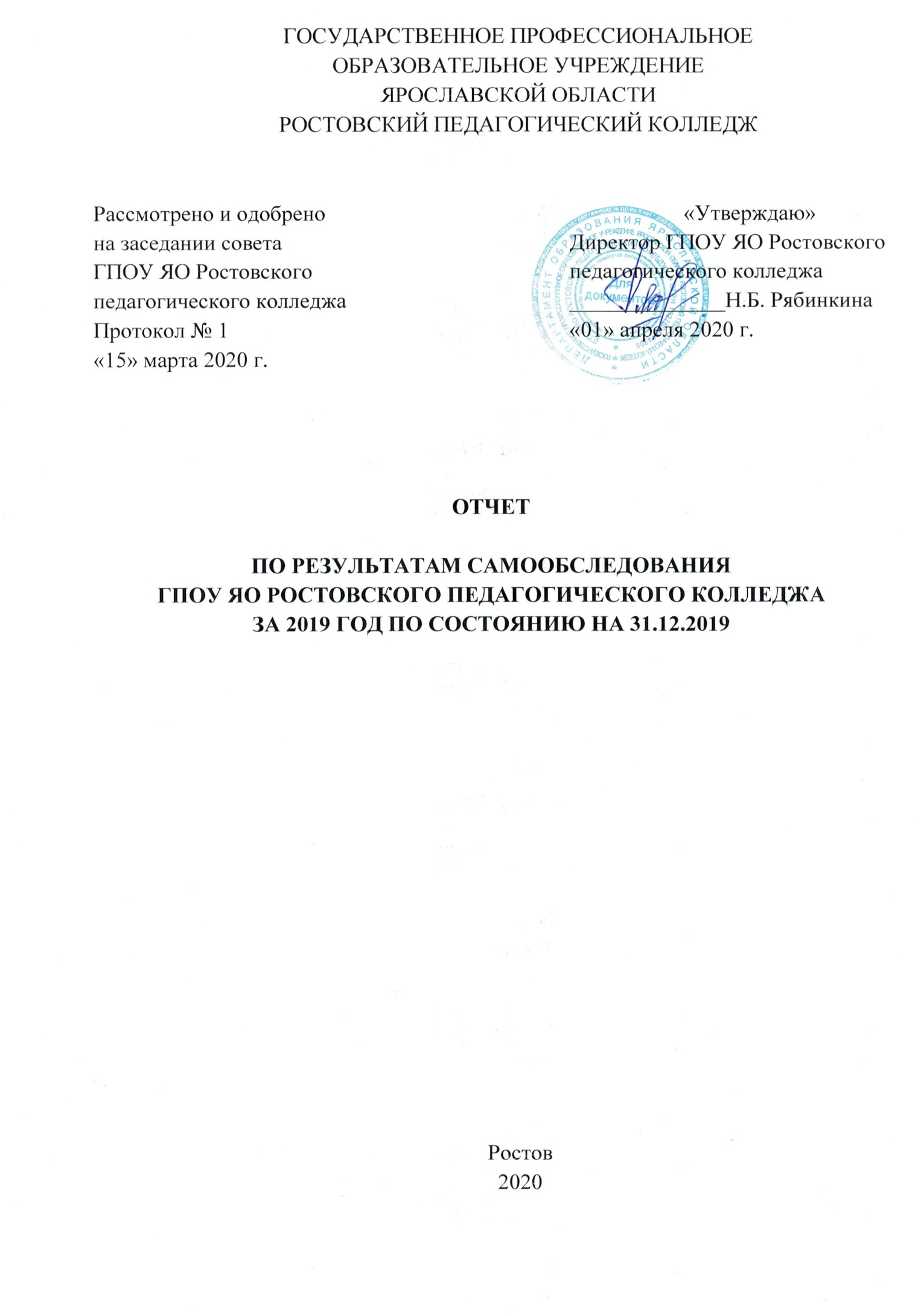 ВВЕДЕНИЕОснование для самообследования:Приказ Министерства образования и науки Российской Федерации (Минобрнауки России) от 14 июня 2013 г. N 462 «Об утверждении Порядка проведения самообследования образовательной организацией»; Положение о самообследовании ГПОУ ЯО Ростовский педагогический колледж (утверждено 05.02.2018)Целями проведения самообследования являются обеспечение доступности и открытости информации о деятельности колледжа, а также подготовка отчета о результатах самообследования.Процедура самообследования включает в себя следующие этапы:планирование и подготовку работ по самообследованию колледжа;организацию и проведение самообследования;- обобщение полученных результатов и на их основе формирование отчета;рассмотрение отчета.В процессе самообследования проведена оценка образовательной деятельности, системы управления колледжа, содержания и качества подготовки обучающихся, организации учебного процесса, востребованности выпускников, качества кадрового, учебно-методического, библиотечно-информационного обеспечения, материально-технической базы, функционирования внутренней системы оценки качества образования, а также анализ показателей деятельности колледжа, установленных Министерством образования и науки Российской Федерации (Приказ Минобрнауки России от 10 декабря 2013 г. N 1324 «Об утверждении показателей деятельности образовательной организации, подлежащей самообследованию»).ОРГАНИЗАЦИОННО-ПРАВОВОЕ ОБЕСПЕЧЕНИЕ ОБРАЗОВАТЕЛЬНОЙ ДЕЯТЕЛЬНОСТИ1.1. Тип, вид, статус учрежденияПолное название Колледжа: государственное профессиональное образовательное учреждение Ярославской области Ростовский педагогический колледж.Сокращенное название колледжа: ГПОУ ЯО Ростовский педагогический колледж.Тип учреждения – профессиональная образовательная организация. Вид учреждения – колледж. Статус – государственное профессиональное образовательное учреждение.1.2. Экономические и социальные условия территории нахождения Колледж расположен на территории г. Ростова, Ярославской области. Ростовский муниципальный район   граничит на севере с Гаврилов-Ямским, на западе — с Борисоглебским, на юге — с Переславским районами Ярославской области, на востоке — с Ивановской областью. В муниципальном районе всего населения- 64282 чел.,  из них  городского населения 47062 чел.,  сельского – 17220.В Ростовском районе действуют предприятия по производству оптико-механической продукции, швейной, консервной, керамической продукции, производства экологического машиностроения (ФИНГО, СФ НИИОГАЗ), пищевой промышленности (Атрус, Поречский КЗ). При этом все предприятия приборостроения и машиностроения и другие,  располагаются только в двух населённых пунктах — Ростове и Семибратове.На территории Ростовского муниципального района и входящих в его состав поселений размещаются:  профессиональное образовательное учреждение регионального значения   учреждения общего и дополнительного образования регионального значения (детские дома, специальная (коррекционная) общеобразовательная школа-интернат  общеобразовательные учреждения (школы) муниципального значения;  дошкольные образовательные учреждения (детские сады) муниципального значения;  учреждения дополнительного образования детей (искусство, спорт) муниципального значения.   Колледж обладает на праве оперативного управления обособленным имуществом, собственником которого является Ярославская область.Юридический и фактический адреса: 152155, Ярославская область, г. Ростов, ул. Спартаковская, д. 142Телефон: 8 (48536) 7-44-15e-mail: rostov24@yandex.ruhttps://rostov-pc.edu.yar.ru1.3. Лицензия, государственная аккредитацияГосударственное профессиональное образовательное учреждение Ярославской области Ростовский педагогический колледж ведет образовательную деятельность соответственно лицензии номер 303/16 от 25.05.2016 г., выданной департаментом образования Ярославской области, срок действия: бессрочная. В 2019 г. колледжем  получена лицензия на дополнительное профессиональное образование. Образовательная организация имеет государственную аккредитацию образовательной деятельности  по основным профессиональным образовательным программам. Свидетельство о государственной аккредитации выдано департаментом образования Ярославской области  от 27 мая 2016 г.  №126/16, серия 76А01 №0000087.  1.4. Миссия колледжа:Удовлетворение образовательных потребностей личности, общества и региона на принципах высокого качества с применением современных технологий обучения.Стратегические цели:совершенствование качества подготовки специалистов на основе ФГОС СПО с использованием современных организационных, педагогических и информационных технологий;подготовка конкурентоспособных, востребованных на рынке труда, профессионально компетентных специалистов;совершенствование воспитательной работы на основе внедрения системы студенческого самоуправления.1.5. Форма обучения – очная, заочная.1.6. Специальности среднего профессионального образования:Колледж осуществлял в 2019 году образовательную деятельность по 6 основным образовательным программам базовой и углубленной подготовок на базе основного общего и среднего общего образования:Таблица 1Специальности среднего профессионального образованияОбразовательный процесс обеспечен всеми необходимыми документами: ФГОС, образовательными программами по всем специальностям и профессиям СПО. Образовательные программы предусматривали выполнение государственной функции колледжа – обеспечение профессионального образования, развитие обучающегося в процессе обучения. Главным условием для достижения этих целей является включение каждого обучающегося на каждом учебном занятии в деятельность с учетом его возможностей и способностей. Достижение указанных целей обеспечивается поэтапным решением задач работы колледжа на каждой ступени обученияСамообследованием установлено, что колледж осуществляет свою деятельность в соответствии с действующим законодательством, нормативными документами Министерства образования и науки Российской Федерации. Локальная нормативно-правовая документация отвечает требованиям государственных нормативно-правовых актов. Колледж имеет все необходимые организационно-правовые документы, позволяющие вести образовательную деятельность в сфере среднего профессионального образования.СИСТЕМА УПРАВЛЕНИЯ ОБРАЗОВАТЕЛЬНЫМ УЧРЕЖДЕНИЕМГПОУ ЯО Ростовский педагогический колледж осуществляет свою деятельность на основании Конституции Российской Федерации, Федерального закона от 29 декабря 2012г. № 273-ФЗ «Об образовании в Российской Федерации», действующего законодательства Российской Федерации, решений учредителя, Устава колледжа, приказов директора, локальных нормативных актов.Учредителем государственного профессионального образовательного учреждения Ярославской области Ростовского педагогического колледжа (далее – ГПОУ ЯО РПК)   является департамент образования Ярославской области. Структуру колледжа составляют учебные подразделения, обеспечивающие реализацию образовательных программ, учебно-вспомогательные и административно-хозяйственные подразделения.Таблица 2Перечень структурных подразделений колледжаЕжегодные планы структурных подразделений направлены на достижение стратегических целей и имеют в своей структуре необходимые для успешной реализации элементы: аналитические материалы, цели, задачи, направления деятельности, достаточные и обоснованные системы мер, направленные на достижение спроектированных результатов деятельности, мероприятия по устранению недостатков за прошлый учебный год и оценке эффективности проводимых плановых мероприятий. Взаимодействие структурных подразделений в колледже осуществляется с учетом имеющейся локальной информационной сети с включенными в нее рабочими местами руководителей, оснащенных современными средствами компьютерной техники и установленным программным обеспечением, позволяющим оперативно принимать, перерабатывать и отправлять информацию.На каждом рабочем месте руководителя осуществляется накопление, переработка и хранение управленческих информационных ресурсов по различным направлениям деятельности колледжа. Таким образом, создается информационный банк данных, позволяющий руководителю оперативно принимать управленческое решение по тому или иному вопросу.Утвержденная номенклатура дел соответствует основным направлениям деятельности образовательной организации и распределена по структурным подразделениям. Распределение по структурным подразделениям и контроль исполнения распорядительных документов осуществляет отдел кадров и делопроизводства колледжа.Формами общественного управления в колледже являются: собрание трудового коллектива, педагогический совет, Совет колледжа, студенческий совет, в работе которых принимает участие каждый член коллектива, балансовая комиссия.Деятельность колледжа носит открытый характер, все решения, принимаемые на совещаниях различного уровня, доводятся до сведения коллектива работников и студентов через стендовую информацию, оперативные совещания, педагогические советы, линейки со студентами, через сайт колледжа. Решения, принятые на совещаниях различного уровня, в основном выполняются На каждый учебный год в разделе учебно-методической работы составляется план внутреннего контроля с разбивкой по месяцам и определением видов, объектов и субъектов контроля, его целей, ответственных лиц и форм проведения и подведения итогов. При текущем ежемесячном планировании уточняются цели и виды контроля. Результаты анализируются на заседаниях ПЦК, оперативных совещаниях и педсоветах. В случае необходимости издаются соответствующие приказы.СОДЕРЖАНИЕ И КАЧЕСТВО ПОДГОТОВКИ СТУДЕНТОВГосударственное профессиональное образовательное учреждение Ярославской области Ростовский педагогический колледж ведет образовательную деятельность соответственно лицензии номер 303/16 от 25.05.2016 г., выданной департаментом образования Ярославской области, срок действия: бессрочная.В 2019 году прием для обучения за счёт бюджетных ассигнований Ярославской области осуществлялся на общедоступной основе без вступительных испытаний по результатам освоения поступающими образовательной программы основного общего или среднего общего образования, указанным в документах об образовании.План приёма 2019 года выполнен на 85,1%.Выпускники колледжа показывают стабильно хорошие результаты по завершению основных профессиональных образовательных программ.Таблица 3Перечень профессиональных модулей, выносимых на защиту ВКРМониторинг качества знанийКачество подготовки выпускников в колледже контролируется путём проведения промежуточной и итоговой аттестации обучающихся. Учебными планами предусматриваются различные формы промежуточной аттестации: экзамен, зачёт, дифференцированный зачёт, курсовой проект (работа), комплексный экзамен, экзамен (квалификационный), итоговая письменная контрольная работа (заочная форма обучения).Экзаменационные билеты по преподаваемым учебным дисциплинам, междисциплинарным курсам рассматриваются на заседаниях цикловых комиссий. Содержание и структура билетов, их количественный состав соответствуют действующим рекомендациям Министерства образования и науки РФ и в соответствии с Положением «О формах, периодичности и порядке текущего контроля успеваемости и промежуточной аттестации обучающихся в государственном профессиональном образовательном учреждении Ярославской области Ростовском педагогическом колледже», введённом в действие приказом №53/01-03 от 31.08.2018 г.Для оценки знаний, умений и навыков обучающихся в колледже проводятся входной, текущий и промежуточный контроль.Текущий контроль имеет своей целью постоянное выявление уровня усвоения знаний, умений и навыков по преподаваемым  учебным дисциплинам и междисциплинарным курсам, обеспечивает условия для своевременной корректировки и разнообразия форм и методов работы преподавателя, повышения качества преподавания, стимулирования ответственности обучающихся при подготовке к учебным занятиям. Основными формами текущего контроля являются устный или письменный опрос, практическая и лабораторная работа, тестовый контроль.Промежуточная аттестация определяет уровень подготовки обучающихся по дисциплинам, междисциплинарным курсам, профессиональным модулям. Основными формами промежуточной аттестации в колледже являются: экзамен по отдельной дисциплине, зачёт, дифференцированный зачёт, защита курсового проекта (работы), комплексный зачёт или экзамен, экзамен (квалификационный). Уровень сложности контрольных материалов, экзаменационных материалов соответствует требованиям федеральных государственных образовательных стандартов среднего обшего и среднего профессионального образования. Уровень подготовки обучающихся измеряется по пятибалльной шкале. В Колледже разработаны формы и порядок оформления учебной отчётной документации.Результаты ГИА выпускников 2018-2019 учебного годаТаблица 4Результаты ГИА выпускников 2018-2019 учебного года (очное отделение)Таблица 5Результаты ГИА выпускников 2018-2019 учебного года(заочное отделение)Таблица 6Сводная таблица результатов ГИА выпускников2018-2019 учебного годаДиаграмма 8. Результаты государственной итоговой аттестации наочном и заочном отделенияхВо время проведения итоговой государственной аттестации 100% выпускников показало соответствие качества подготовки требованиям Государственного образовательного стандарта среднего профессионального образования (базового и углубленного уровней).Организации и проведение учебной и производственной практикУчебная и производственная практика в колледже является составной частью программы подготовки специалистов среднего звена (ППССЗ) по специальностям и имеет целью комплексное освоение студентами всех видов профессиональной деятельности по специальностям, формирование общих и профессиональных компетенций, а также приобретение необходимых умений и опыта практической работы студентами. В комплексе с теоретическим обучением, программы учебной и производственной практики должны, с одной стороны, обеспечивать выполнение требований Федерального государственного образовательного стандарта СПО к содержанию, уровню и качеству подготовки, с другой, учитывать требования регионального рынка труда.Учебная и производственная практика организуется в соответствии с: Положением о практике обучающихся, осваивающих основные образовательные программы среднего профессионального образования, утвержденным приказом Министерства образования и науки Российской Федерации от 18 апреля 2013 г. №291, с изменениями приказом Министерства образования и науки России от 18.08.2016 г. № 1061,•	Порядком организации и осуществления образовательной деятельности по образовательным программам СПО, утвержденным приказом Министерства образования РФ от 14 июня 2013 г. № 464,•	Письмом Минобразования России от 03.03.2003 № 18-51-210ин/18-28 «О рекомендациях по профессиональной практике студентов по специальности среднего педагогического образования», •	порядком организации учебной и производственной практики студентов ГПОУ ЯО Ростовского педагогического колледжа, утвержденным директором колледжа от 31.08.2018;•	Федеральным государственным образовательным стандартом среднего профессионального образования по специальностям. Учебная практика направлена на формирование у студентов практических профессиональных умений, приобретение первоначального практического опыта, реализуется в рамках освоения ПМ ППССЗ углубленной подготовки по основным видам профессиональной деятельности для последующего освоения ими общих и профессиональных компетенций по избранной специальности. Производственная практика (по профилю специальности) направлена на формирование у студентов общих и профессиональных компетенций, приобретение практического опыта и реализуется в рамках освоения ПМ ППССЗ углубленной подготовки по каждому из видов профессиональной деятельности, предусмотренных ФГОС СПО по специальности.На всех специальностях реализовывались следующие виды практик:Учебная практика (для получения первичных профессиональных умений);Производственная практика (по профилю специальности);Производственная практика (преддипломная). Сроки проведения практики устанавливаются в соответствии с требованиями   ФГОС СПО и учебными планами по специальностям.   Закрепление баз практики осуществлялось на основе договоров с учреждениями об условиях прохождения учебной и производственной практики. В 2018-2019 учебном году были определены базовые учреждения для учебной и производственной практики, ими стали: Таблица 744.02.02  Преподавание в начальных классах44.02.01Дошкольное образование39.02.01 Социальная работа 44.02.03 Педагогика дополнительного образования09.02.05 Прикладная информатикаВ 2018-2019 учебном году было заключено 60 договоров. В 2018-2019 учебном году студенты освоили следующие виды практики:Таблица 8Таблица 9 Подводя итоги практики (по среднему баллу каждой специальности), сравнивая с результатами прошлого года можно заключить то, что группы всех специальностей продемонстрировали  достаточно стабильные результаты. Средний балл и процент успешности вырос в группах специальностей Дошкольное образование, не изменился на специальности Педагогика дополнительного образования. Ниже результаты наблюдаются у групп специальности Преподавание в начальных классах, значительно ниже результаты у группы специальности Прикладная информатика, это связано с тем, что в прошлом учебном году в наборе было 7 чел. (на платной основе обучения), низкие результаты демонстрирует специальность Социальная работа.Выводы и рекомендацииПроцесс организации учебной и производственной практики строится на основе компетентностного, деятельностного, системного подходов и принципов преемственности и непрерывности.  Успешную реализацию  практики студентов обеспечивает совокупность определенных условий: психолого-педагогических, организационных, дидактических и методических.Таким образом, учебная и производственная практика в ГПОУ ЯО Ростовском педагогическом колледже в 2018-2019 учебном году проходила в соответствии  ФГОС СПО и в соответствии с Положением о практике обучающихся, осваивающих основные профессиональные образовательные программы среднего профессионального образования, утвержденным приказом Министерства образования и науки Российской Федерации от 18 апреля 2013 г. №291. (с изменениями и дополнениями от 18 августа 2016 г.).Результативность участия студентов в городских и областных мероприятиях, а также мероприятиях колледжа Таблица 10Результативность участия студентов в городских и областных мероприятиях, а также мероприятиях колледжа 01.01.2019 – 31.12.2019 г.г.Воспитательная работа в 2019 году осуществлялась в соответствии со Стратегией развития воспитания в Российской Федерации на период до 2025 года и ведущей целью воспитания, обозначенной в Концепции воспитательной деятельности ГПОУ ЯО Ростовского педагогического колледжа.В течение года студенты колледжа приняли активное участие не только в колледжных мероприятиях, но и в конкурсах, и фестивалях муниципального, регионального, всероссийского и международного уровней по разным направлениям воспитательной деятельности. В рамках гражданско – патриотического направления воспитания результативными стали Районный конкурс на лучший проект в сфере патриотического воспитания, Районный тур детско – юношеской военно – патриотической игре «Победа», Региональный гражданско – патриотический фестиваль «Красная гвоздика», Областной конкурс проектов «Бюджет для граждан», Областная патриотическая туристско – краеведческая экспедиция «Моя родина - Ярославия», Всероссийский конкурс молодежных проектов «Если бы я был президентом» и др. В рамках профессионально – ориентирующего воспитания (развитие карьеры) успешным стало участие студентов колледжа в Ярмарке социальных проектов и общественных молодежных инициатив «Цветочная мелодия», Областном фестивале образовательных практик организаций отдыха детей и их оздоровления Ярославской области «Смена мечты», и др. В направлении спортивное и здоровьесберегающее воспитание результативность проявляется в таких мероприятиях и конкурсах, как Городская радиоигра с элементами спортивных дисциплин радиоспорта «Военный радист» в рамках реализации проекта «Девушки в строю», посвященной 75-летию Победы в Великой Отечественной Войне 1941 – 1945 г.г., Районная военно – спортивная игра «Зарница» в рамках проекта «Женщины в погонах», Районный этап областного фестиваля здорового образа жизни «Добавь движения 2019», Областная профилактическая акция, приуроченная к Всемирному дню борьбы со СПИДом «Тебе решать!», и др. В направлении развития студенческого самоуправления: Областной семинар актива учреждений СПО, Областной фестиваль студенческих объединений ПОО Ярославской области и др. В направлении культурно – творческого воспитания результативными стали Областной фестиваль студенческого творчества «Ярославская студенческая весна», Межрегиональный детско – юношеский и молодежный фестиваль искусств «Ростовские перезвоны» в рамках Всероссийского инновационного Фестиваля детско – юношеского и молодежного творчества «100 городов России», Международный фестиваль поэзии и песни «Вечный огонь» и др. Начата подготовка к празднованию 75-летия Победы в Великой Отечественной Войне 1941 – 1945 г.г., разработан план значимых мероприятий. Информация о мероприятиях регулярно представляется на официальном сайте колледжа и в группе «ВКонтакте».В колледже активно действуют два волонтерских отряда. Их участники оказали безвозмездную помощь в подготовке и проведении таких мероприятий как социальная акция «Большая уборка в родном городе», социальная акция «Благоустройство Спасского бульвара», День Победы советского народа в Великой Отечественной войне, проведение Церемонии памяти на воинском кладбище, Всероссийская акция «Георгиевская ленточка», патриотическая акция «Свеча единства», профилактическая акция «Наша жизнь в наших руках», районный этап областной профилактической акции, приуроченной к Всемирному Дню борьбы со СПИДом «Тебе решать», Полумарафон «Ростов Великий» городские и областные спортивные мероприятия и др. Стали инициаторами проведения профилактических мероприятий, направленных на формирование здорового образа жизни у обучающихся колледжа. Волонтерами активно осуществлялась добровольческая деятельность по оказанию социально-психологической помощи и поддержки детям с ограниченными возможностями здоровья в условиях семейной инклюзивной театрально-творческой студии «ДИКИЕ-ЛЕБЕДИ», а также лицам пожилого возраста и инвалидам в Доме милосердия «Кузнеца Лобова».В течение года реализовано 10 дополнительных общеобразовательных общеразвивающих программ художественно-эстетической, социально-педагогической и физкультурно-оздоровительной направленности. В рамках сетевого взаимодействия с ФГБОУ ВО «Ярославский государственный педагогический университет им. К.Д. Ушинского» и администрацией г. Ростова реализовано две дополнительные общеобразовательные общеразвивающие программы («Особый ребенок», «Школа юного психолога»).В течение 2019 года активно осуществлялась социально-педагогическая деятельность. На начало 2019 года количество обучающихся из категории дети-сироты и дети, оставшиеся без попечения родителей, составляло 44 человека, из них 7 несовершеннолетних обучающихся. На конец 2019 года - 37 человек, из них 14 несовершеннолетних. Среди основных проблем обучающихся данной категории выделяются неправильная самоорганизация, недостаточность дисциплины, несформированность учебно-профессиональной мотивации. Для устранения указанных трудностей проведены индивидуальные беседы, осуществлена профилактическая работа, контроль за учебной деятельностью обучающихся, тесное взаимодействие с законными представителями обучающихся данной категории. Оказана социально-информационная помощь, направленная на обеспечение обучающихся информацией по вопросам их социальной защиты.В целях профилактики правонарушений, употребления ПАВ и негативных явлений среди обучающихся в колледже разработан План профилактической работы колледжа, действует Совет профилактики. Ведется необходимая документация. В течение года на учете в Территориальной комиссии по делам несовершеннолетних и защите их прав, Подразделении по делам несовершеннолетних за административные правонарушения, нарушение правил и внутреннего распорядка колледжа, нарушение правил проживания в общежитии состояло 6 обучающихся колледжа. С обучающимися, состоящими на различных видах учета проводится профилактическая работа в соответствии с межведомственным планом взаимодействия, осуществляется систематическая индивидуальная работа, студенты привлекаются к участию в колледжных мероприятиях, работе объединений дополнительного образования колледжа, в добровольческих акциях волонтерского отряда «Формула добра». На основании Федерального закона от 8 января 1998 года № 3-ФЗ «О наркотических средствах и психотропных веществах» были реализованы мероприятия по раннему выявлению незаконного потребления наркотических средств и психотропных веществ: с 15 сентября по 15 ноября 2019 года проведено социально-психологическое тестирование обучающихся колледжа; мероприятия в рамках Всероссийского дня трезвости; мероприятия в рамках Областной акции «Наша жизнь в наших руках!», направленной на популяризацию ЗОЖ, профилактику аддиктивного поведения среди несовершеннолетних, месячник борьбы с курением и др.Колледж обеспечивает общежитием всех нуждающихся в этом обучающихся. В 2019 году в общежитии было зарегистрировано 149 человек. Из них 43 человека это обучающиеся первого курса, 16 проживающих -юноши. Постоянная прописка проживающих в основном в Ярославской области, части студентов - в Московской, Владимировской и Ивановской областях. Из общего числа студентов - 17 проживающих это дети-сироты и дети, оставшиеся без попечения родителей. Возникающие трудности проживающих в общежитии решались своевременно при взаимодействии всех субъектов учебно-воспитательного процесса в колледже. Воспитательная работа в общежитии осуществлялась в соответствии с планом воспитательной деятельности в колледже, Советом общежития разработаны и проведены досуговые мероприятия для обучающихся, проживающих в общежитии.ОРГАНИЗАЦИЯ УЧЕБНОГО ПРОЦЕССАКолледж работает в режиме 6-ти дневной рабочей недели, в две смены.Недельная нагрузка студентов обязательными учебными занятиями не превышает 36 часов, максимальная нагрузка – 54 часа.Ежедневно в расписании учебных занятий предусмотрен перерыв 45 минут для организации питания студентов.В соответствии с государственными образовательными стандартами по специальностям объём времени по дисциплине «Физическая культура» на первом курсе увеличен до 3 часов в неделю. Наряду с учебной нагрузкой по физической культуре проводятся спортивно-массовые мероприятия.Новые педагогические технологии в работе со студентами используют 97% педагогического коллектива.По всем реализуемым основным профессиональным образовательным программам имеется в свободном доступе и на сайте колледжа полный пакет нормативной и учебно-методической документации. В течение 2019 года преподавателями колледжа разработаны на 100% рабочие программы учебных дисциплин и профессиональных модулей, программы практик, материалы контрольно-оценочных средств, фонды оценочных средств, продолжается комплектование электронной базы учебно-методических комплексов педагога по преподаваемым дисциплинам.В течение 2019 года пакет основных документов (рабочие программы по профессиональным модулям, материалы контрольно-оценочных средств по промежуточным аттестациям) по различным видам профессиональной подготовки студентов прошел согласование с представителями работодателей. Образовательный процесс осуществляется в 28 учебных кабинетах, в том числе в компьютерных классах, спортивном зале, зале ритмики и хореографии. Перечень учебных кабинетов, лабораторий, спортивных сооружений соответствует Федеральному государственному образовательному стандарту среднего профессионального образования.Каждый преподаватель имеет отдельный кабинет для работы, в котором содержатся учебно-методические материалы для самостоятельной работы студентов, перечни литературы, нормативная база и информационные материалы. ВОСТРЕБОВАННОСТЬ ВЫПУСКНИКОВ КОЛЛЕДЖАОдно из основных направлений развития колледжа - взаимодействие с социальными партнерами. В течение всего учебного года проводится мониторинг обучающихся выпускных групп, который позволяет планировать занятость, трудоустройство и дальнейшее сопровождение карьеры выпускников. Вся имеющаяся информация о работодателях, в том числе поступающие в колледж приглашения на работу для студентов и молодых специалистов обязательно доводятся до сведения обучающихся, а также размещается на специальном информационном стенде, сайте колледжа.Таблица 11Мониторинг качества подготовки выпускников ведется в колледже в течение трех лет после выпуска. До 82% выпускников продолжают обучения по заочной и очной формам в учреждениях высшего профессионального образования, в основном в ЯГПУ им. К.Д. Ушинского. Рекламаций на подготовку специалистов не поступало. Отзывы о работе положительные, в отдельных выражается благодарность за качественную подготовку выпускников.КАЧЕСТВО КАДРОВОГО И УЧЕБНО-МЕТОДИЧЕСКОГО ОБЕСПЕЧЕНИЕ ОБРАЗОВАТЕЛЬНОГО ПРОЦЕССАКадровое обеспечения образовательного процесса Таблица 11Кадровое обеспечения образовательного процессаКачество кадрового и учебно-методического обеспеченияВ колледже постоянно отслеживается уровень профессиональной подготовки педагогических работников, ежегодно преподаватели  и члены администрации проходят повышение квалификации: в 2019 году - по 10 программам повышения квалификации и 3 программам профессиональной переподготовки.                                                                                                                                                                                                      Таблица 12Сведения о повышении квалификации и (или) профессиональной подготовки персоналаТаблица 12.1Повышение квалификации кадровТаблица 13.Исследовательские  работы Таблица 14.Результаты защиты индивидуальных проектов студентов 1 курса ГПОУ ЯО РПКТаблица 15.Результаты защиты курсовых работ (проектов) студентов в 2019 годуТаблица 16.Результаты защиты ВКР (очное отделение) Таблица 17.Результаты защиты ВКР (заочное отделение)Таблица 18.Участие педагогических работников РПК в мероприятиях в 2019 годуРезультаты участия педагогических работников в конкурсах профессиональной направленностиТаблица 19.Участие студентов РПК в научно-практических конференциях, олимпиадах, конкурсах в 2019 годуТаблица 18.Результаты участия в предметных олимпиадахВЫПОЛНЕНИЕ ГОСУДАРСТВЕННОГО ЗАДАНИЯ ЗА 2019 ГОДПо плану – 572, Фактически – 572, 582/582*100=100%ОБЕСПЕЧЕНИЕ БЕЗОПАСНОСТИ ОБРАЗОВАТЕЛЬНОГО ПРОЦЕССА, СОВЕРШЕНСТВОВАНИЕ МАТЕРИАЛЬНО-ТЕХНИЧЕСКОЙ БАЗЫ  В 2019 году совершенствование материально-технической и учебной базы колледжа велось по   направлениям: – информатизация образовательного процесса;– укрепление технического состояния зданий колледжа;– пополнение материальной и учебной базы;– сохранение здоровьесберегающей среды;– усиление мер по комплексной безопасности.Информатизация образовательного процесса:Колледж обеспечивает студентам доступность к сети Интернет из расчета не менее одного входа на 12 пользователей, а также необходимым комплектом лицензионного программного обеспечения. Значительная часть нормативных и учебно-программных материалов размещается на официальном сайте колледжа http://rostov-pc.edu.yar.ru в рубриках: «Студентам», «Абитуриентам», «Заочное отделение».Таблица 20Информационная база колледжаНа всех компьютерах колледжа в обязательном порядке установлены лицензионные ПО:ОСMsOfficeАнтивирус Касперского/Ms security essentials. На основании Федерального Закона № 436-ФЗ от 29.12.2010 г. «О защите детей от информации, причиняющей вред их здоровью и развитию», Федерального закона № 139-ФЗ от 28 июля 2012 года «О внесении изменений в Федеральный закон «О защите детей от информации, причиняющей вред их здоровью и развитию» и отдельные законодательные акты Российской Федерации по вопросу ограничения доступа к противоправной информации в сети Интернет» обеспечена централизованная фильтрация доступа неограниченного числа компьютеров к ресурсам, содержащим негативную информацию, посредством SkyDNS. Дополнительно к базе имеющихся сайтов можно самостоятельно определять, какие сайты должны быть доступны или заблокированы (белый и черный список доступа), Фильтрация большинства графических баннеров, «всплывающих окон», контекстной, видео- и аудиорекламы, заметно увеличивает скорость загрузки веб-страниц. Затраты на внедрение и использование цифровых технологий в 2019 г составили – 599,7 тыс. руб., в том числе затраты на продукты и услуги в области информационной безопасности составили 40,6 тыс. руб. На приобретение машин и оборудования, связанных с цифровыми технологиями, потрачено 309,9 тыс. руб.Укрепление технического состояния зданий:   В 2019 году проведены следующие мероприятия по укреплению технического состояния зданий колледжа:- ремонт лестничн6ых маршей учебного корпуса;- ремонт кабинета хореографии;- ремонт кабинетов 12, 14, 8 (потолки, стены, пол) - ремонт спортивного зала (собственными силами стены, покраска полов),  - покраска полов во всех помещениях колледжа;  - косметический ремонт 3 комнат в общежитии колледжа (замена освещения, ремонт стен, полов, потолков, замена дверей);   - ремонт водопровода, прочистка канализационной системы;- выборочный ремонт отопления.  На приобретение строительных материалов и ремонтные работы потрачено около 600 тыс. руб. В течение 2019 года проведены мероприятия по межеванию земли и подготовка документации по передаче части земельного участка, неиспользуемого в образовательном процессе, городскому поселению Ростов.  Сохранению здоровье сберегающей среды обучения и воспитания способствовало улучшение условий труда и обучения за счет соблюдения норм и правил СанПиН, выполнения противопожарных и антитеррористических мероприятий.	Питание студентов и сотрудников организовано в столовой на 120 посадочных мест. Количество питающихся в день составило до 80 чел. Колледж работает по договору о предоставлении питания с ГПОУ ЯО Ростовским колледжем отраслевых технологий. Для студентов, которые не пользуются услугами столовой, в столовой оборудовано место для приема домашней пищи (микроволновая печь, куллер).   Колледж имеет общежитие на 148 места. Жилищно-бытовые и санитарные условия в общежитии в целом отвечают предъявляемым требованиям. На каждом этаже оборудованы кухни, имеются душевые, в распоряжении студентов находится тренажерный зал (для занятий в вечернее время), помещения общего пользования. В отчетном году в общежитии продолжена реализация проекта «Здесь нам жить» по благоустройству общежития. Силами студентов оформлены зоны отдыха на каждом этаже, наведен порядок на кухнях, выполнена работа по покраске стен коридоров общежития, оформлены информационные стенды, где размещена вся необходимая информация для обучающихся.   Медицинское обслуживание осуществляется работниками ЦРБ г. Ростова (по договору   на базе медицинского кабинета колледжа).  Пополнение материальной и технической базыКолледж имеет лицензию на образовательную деятельность, которая подтверждает соответствие условий, созданных в  организации, реализуемым программам СПО. Учебное заведение в целом оснащено оборудованием, необходимым для организации учебной, учебно-исследовательской и научно-методической деятельности. Имеется необходимая оргтехника и современные средства связи, наличие внутренней локальной сети с подключением в сеть Интернет, электронная почта, факс.    В 2019 г. приоритеты были отданы следующим направлениям: по подготовке педагогов дополнительного образования, в том числе физкультурно-оздоровительной деятельности,  информатизации образовательного процесса, пополнению библиотечного фонда. Приобрели спортивный инвентарь, лыжи, пополнили библиотечный фонд учебниками, в том числе электронными, приобрели машины и оборудование, связанное с цифровыми технологиями, приобрели мольберты и дидактические пособия для художественно-эстетического цикла, оборудовали современный класс хореографии. Кроме того, пополнили МТБ по специальностям Дошкольное образование современными развивающими играми, робототехникой.  Усиление мер по комплексной безопасности заключалось в поддержании в исправном состоянии системы внутреннего и наружного видеонаблюдения, автоматической пожарной сигнализации и системы речевого оповещения при пожаре, тревожной кнопки.  В отчетном году на противопожарные мероприятия направлено более 350 тыс. руб.: заменены противопожарные двери и люки, выполнен дополнительный эвакуационный выход, проведена ревизия и замена розеток, выключателей и т.д.  Разработан и в установленные сроки согласован с силовыми структурами План комплексной безопасности организации.  Для соблюдения режима антитеррористической безопасности в колледже в 2019 г. установлен турникет, введены электронные пропуска, приобретен металлоискатель, заключен договор с ЧОП на охрану и контроль допуска в учреждение граждан, в том числе сотрудников и обучающихся. По всему периметру здания отремонтировано наружное освещение, проведен ремонт ворот.Работа колледжа в области охраны труда и техники безопасности построена в соответствии с нормативно-правовыми документами.  Охрана труда и техника безопасности строилась в соответствии с планом работы. В колледже по охране труда и технике безопасности разработаны инструкции отдельно для работников и обучающихся.  Оформлены журналы по охране труда и технике безопасности для работников и отдельно для обучающихся по группам. В учреждении осуществляется своевременное выполнение правил, инструкций, предписаний пожарной, санитарной, технической инспекций по вопросам охраны труда и техники безопасности, пожарной безопасности. Два работника прошли обучение и проверку знаний требований охраны труда в специализированных образовательных организациях. Имеют удостоверения 5 человек.С обучающимися и работниками школы проводятся инструктажи по технике безопасности с соответствующим оформлением инструктажа в журналах.Обязательный медицинский осмотр, диспансеризацию прошли все работники, (согласно, плана- графика). В  Специальная оценка условий труда проведена в 2015 году, следующая проверка в 2020 году.   Все работники обеспечены средствами индивидуальной защиты, специальной одеждой.  В колледже создана комиссия по охране труда, основная задача комиссии – организация работы по соблюдению в учреждении норм и правил охраны труда и техники безопасности.Вопросы охраны труда и безопасности рассматривались на 4 совещаниях при директоре.  Количество несчастных случаев на производстве не зарегистрировано, во время образовательного процесса не зарегистрировано.ФИНАНСОВО-ХОЗЯЙСТВЕННАЯ ДЕЯТЕЛЬНОСТЬСредняя заработная плата педагогических работников колледжа за 2019 год  - 28497 руб. Средняя заработная плата по региону – 31043,4 руб.28497/31043,4 *100=92% Функционирование внутренней системы оценки качества Внутренняя система оценки качества реализуется через внутренний мониторинг качества образования. Мониторингу подлежат следующие направления деятельности ГПОУ ЯО Ростовского педагогического колледжа: управление деятельностью образовательного учреждения; организация работы по приему в образовательное учреждение; организация образовательного процесса; - качество подготовки выпускников; качество организации профессиональной практики; учебно-методическое обеспечение образовательного процесса; материально-техническое обеспечение образовательного процесса; кадровое обеспечение, в т.ч. повышение квалификации; библиотечное и информационное обеспечение образовательного процесса; система воспитательной работы; обеспечение безопасности жизнедеятельности. При проведении мониторинга управления деятельностью анализируется: отсев обучающихся (количество человек, причины отчисления); выполнение государственного задания; должностные обязанности работников; выполнение предписаний; нормативные правовые документы по оплате труда;нормативно-правовое обеспечение деятельности колледжа;выполнение программы развития.При проведении мониторинга организации работы по приему анализируется: соответствие правил приема в колледж порядку приема в имеющее государственную аккредитацию образовательное учреждение среднего профессионального образования, утвержденному приказом Министерства образования и науки Российской Федерации; приказы об организации работы приемной комиссии, регламентирующие ее состав, полномочия и деятельность; наличие нормативно-правовых документов колледжа, регламентирующих организацию работы приемной комиссии; наличие необходимой отчетной информации о приеме в колледж на официальном сайте колледжа в разделе «Абитуриенту»; личные дела поступающих (выборочная проверка по 2 личных дела по каждой специальности); приказы о зачислении в образовательное учреждение. Образовательный процесс в колледже организуется согласно основным образовательным профессиональным программам, составленным на основании ФГОС СПО по специальностям и включающим: требования к результатам освоения основной профессиональной программы, требования к оцениванию качества освоения ОПОП, рабочий учебный план, рабочие программы дисциплин, профессиональных модулей. При проведении мониторинга образовательного процесса анализируется: соответствие графика учебного процесса Федеральному государственному образовательному стандарту; соответствие расписания занятий учебному плану и требованиям СанПин;соответствие журналов теоретического и практического обучения основной профессиональной образовательной программе специальности;система контроля за текущей успеваемостью обучающихся и посещением занятий; - локальные акты и документы по организации образовательного процесса в колледже. При проведении мониторинга качества подготовки выпускников анализируется: - реализация Федеральных государственных образовательных стандартов среднего профессионального образования по специальностям в полном объеме; - качество преподавания, обучения (качество обучения по группам, дисциплинам, МДК, преподавателям); - качество знаний, умений, практического опыта, профессиональных и общих компетенций обучающихся (качество обучения в целом по ОУ); - результаты государственной итоговой аттестации; При проведении мониторинга организации и проведения профессиональной практики анализируется: - информация о базах дуального обучения и практики; - качество профессиональной подготовки обучающихся по результатам всех видов практики; - мероприятия профессиональной направленности; - система мониторинга трудоустройства выпускников; - локальные акты и документы по организации и проведению дуального обучения. При проведении мониторинга учебно-методического обеспечения образовательного процесса анализируется: - анализ научно-методической работы педагогов; - наличие и качество рабочих программ по учебным дисциплинам и профессиональным модулям (выборочная проверка 2-х по каждому направлению подготовки); - наличие и качество учебно-методических комплексов (выборочная проверка 2-х по каждому направлению подготовки); - наличие и качество разработанных цифровых образовательных ресурсов; - материалы мониторинга эффективности методической работы в колледже; - локальные акты по организации научно-методической работы в колледже. При проведении мониторинга воспитательной работы анализируются: - реализация целевых воспитательных программ; - рейтинг деятельности творческих коллективов; - локальные акты по организации воспитательной работы; - протоколы заседаний органов студенческого самоуправления. При проведении мониторинга библиотечного и информационного обеспечения анализируется: - наличие учебной литературы в соответствии с лицензионными требованиями по реализуемым образовательным программам; - обеспеченность компьютерной техникой, в т.ч. с выходом в Интернет; - наличие доступа обучающихся к Интернет-ресурсам; При проведении мониторинга кадрового обеспечения, в т.ч. повышения квалификации педагогических работников анализируется: - должностные инструкции штатных сотрудников; - соответствие формирования личных дел штатных сотрудников и преподавателей требованиям законодательства; - соответствие педагогического состава лицензионным и аккредитационным требованиям (общая укомплектованность штатов, образовательный ценз педагогических работников, уровень квалификации педагогических работников); - сведения о качественном составе педагогического коллектива;- выполнение плана повышения квалификации педагогических работников. При проведении мониторинга обеспечения безопасности жизнедеятельности анализируется: - паспорт комплексной безопасности учреждения;  - инструкции по охране труда; - журналы инструктажей по технике безопасности, пожарной безопасности; - материалы по подготовке колледжа к новому учебному году. Способами отслеживания качества деятельности учебного заведения, структурного подразделения являются: аналитические справки, материалы внутриколледжного контроля, материалы выступлений на педсовете, совете колледжа, административном совещании, самообследование собственной деятельности, экспертные заключения и др. Результаты оценки качества образования в конце учебного года оформляются в Аналитический отчет о результатах деятельности ГПОУ ЯО РПК по следующим разделам: 1.Организация учебно-воспитательного процесса в колледже. 2. Организация и проведение профессиональной (производственной) практики. 3. Научно-методическая и исследовательская работа преподавателей. 4.Внеучебная воспитательная деятельность. 5.Отчеты структурных подразделений колледжа. Вывод: функционирование внутренней оценке качества способствует получению объективной информации о состоянии образовательного процесса в колледже, установлению степени соответствия достигнутых показателей предъявляемым требованиям.  ПОКАЗАТЕЛИ ДЕЯТЕЛЬНОСТИ ОБРАЗОВАТЕЛЬНОЙ ОРГАНИЗАЦИИ, ПОДЛЕЖАЩЕЙ САМООБСЛЕДОВАНИЮ ЗА 2019 ГОД ЗАКЛЮЧЕНИЕИтоговые оценки деятельности колледжа позволяют отметить, что:  в колледже сформирован пакет   нормативно-правовой  документации по всем направлениям деятельности в соответствии с Федеральным Законом от 29.12.2012г. № 273-ФЗ «Об образовании в Российской Федерации»;  ППССЗ  по специальностям, учебные планы, графики учебного процесса, рабочие программы по учебным дисциплинам и профессиональным модулям соответствуют требованиям ФГОС СПО;качество подготовки, подтверждаемое  результатами промежуточной и итоговой  аттестации,   соответствует требованиям ФГОС СПО;кадровое обеспечение и материально-техническая база колледжа  достаточны для подготовки специалистов среднего звена;информационно-методическая поддержка образовательного процесса соответствует современным требованиям;колледж является федеральной инновационной площадкой  по теме «Разработка, апробация и внедрение модели формирования ИКТ-компетенций и методик подготовки студентов профессиональных образовательных организаций в соответствии с профессиональными стандартами»преподаватели колледжа активно участвуют в конкурсах профессиональной направленности и научно-методических мероприятиях различного уровня, регулярно повышают уровень профессиональной компетентности;модель воспитательной работы колледжа носит профессионально ориентированный характер;в колледже системно ведется работа по обеспечению безопасности образовательного процесса.С целью дальнейшего повышения качества образовательных услуг необходимо:1. Развивать социальное партнёрство с предприятиями и организациями в вопросах:организации практического обучения обучающихся на реальных рабочих местах;организации дипломного, курсового проектирования под заказ работодателя;организации стажировки преподавателей;трудоустройства выпускников;привлечения работодателей к проведению демонстрационного экзамена.Совершенствовать, развивать, модернизировать  материально-техническую базу колледжа через:- создание площадок для проведения демонстрационного экзамена по специальностям 44.02.01 Дошкольное образование и 39.02.01 Социальная работа;- участие в конкурсах на получение грантов, организуемых Министерством просвещения РФ;- привлечение внебюджетных средств.Продолжить работу по:совершенствованию методического обеспечения специальностей в рамках ФГОС СПО через развитие электронных образовательных ресурсов; совершенствованию профориентационной работы с использованием современных форматов её организации.Актуализировать содержание образования по специальностям: 44.02.02 Преподавание в начальных классах, 44.02.01 Дошкольное образование, 53.02.01 Музыкальное образование, 44.02.03 Педагогика дополнительного образования, 39.02.01 Социальная работа, - в парадигме опережающего развития системы среднего профессионального образования в соответствии с современными социально-экономическими требованиями государственной политики Российской  Федерации, с учетом федеральных государственных образовательных стандартов, профессиональных стандартов и стандартов Ворлдскиллс.  Разработать и приступить к реализации программ дополнительного профессионального образования в соответствии с текущими и перспективными требованиями рынка труда в условиях региона, малого города и спутниковых сельских территорий.Внедрить современные технологии оценки качества подготовки выпускников при реализации  программ подготовки специалистов среднего звена  и дополнительных профессиональных программ на основе демонстрационного экзамена.  Оптимизировать механизмы сетевого взаимодействия.КодНаименование образовательной программыКвалификацияФорма обучения39.02.01Социальная работаСпециалист по социальной работеОчная, заочная44.02.01Дошкольное образованиеВоспитатель детей дошкольного возрастаОчная, заочная44.02.02Преподавание в начальных классахУчитель начальных классовОчная44.02.03Педагогика дополнительного образованияПедагог дополнительного образованияОчная, заочная53.02.01Музыкальное образованиеУчитель музыки, музыкальный руководительОчная09.02.05Прикладная информатика (по отраслям)Техник-программистОчная№ п/пФункция подразделенияНаименованиеРуководитель1.Учебная1. Очное отделение2. Заочное отделениеЗаместитель директора по учебной работеЗаведующий практикойЗаведующий заочным отделением2.Методическая, инновационная деятельность1. Очное отделение2. Заочное отделение1.Учебно-методический отдел (входит методический кабинет и библиотека)Заместитель директора по методической работе3.Учебно-методическая1.Учебно-методический отдел (входит методический кабинет и библиотека)Заведующий учебно-методическим отделом4Организация учебной, производственной практики, профориентационная работа, трудоустройство Отдел учебной и производственной практикиЗаведующий практикой5.Информатизация1. Отдел информационных образовательных технологийЗаведующий отделом ИОТ6.Социальная1. Общежитие2. Столовая3. Социально-педагогическая служба4. МузейЗаместитель директора по воспитательной работе7.Финансово-экономическаяБухгалтерияГлавный бухгалтер7.Обеспечение жизнедеятельности колледжаХозяйственная службаЗаместитель директора по административно-хозяйственной работеСпециальностьПеречень профессиональных модулей44.02.02 Преподавание в начальных классахПМ.01 Преподавание по программам начального общего образованияПМ.02 Организация внеурочной деятельности и общения младших школьниковПМ.03 Классное руководствоПМ.04 Методическое обеспечение образовательного процесса44.02.01 Дошкольное образованиеПМ.01 Организация мероприятий, направленных на укрепление здоровья ребенка и его физического развитияПМ.02 Организация различных видов деятельности и общения детейПМ.03 Организация занятий по основным общеобразовательным программам дошкольного образованияПМ.04 Взаимодействие с родителями (лицами, их заменяющими)  и сотрудниками образовательной организацииПМ.05 Методическое обеспечение образовательного процесса39.02.01 Социальная работаПМ.01 Социальная работа с лицами пожилого возраста и инвалидамиПМ.02 Социальная работа с семьей и детьмиПМ.03 Социальная работа с лицами из групп риска, оказавшимися в ТЖСПМ.04 Организация социальной работы в различных сферах (социальная защита, здравоохранение, образование и др.)ПМ.05 Проектирование социальной работы с различными категориями граждан, оказавшимися в ТЖСПМ.06 Выполнение работ по одной или нескольким профессиям рабочих, специальностям служащих09.02.05 Прикладная информатика (по отраслям)ПМ.01 Обработка отраслевой информацииПМ.02 Разработка, внедрение и адаптация программного обеспечения отраслевой направленностиПМ.03 Сопровождение и продвижение программного обеспечения отраслевой направленностиПМ.04 Обеспечение проектной деятельности44.02.03 Педагогика дополнительного образованияПМ.01 Преподавание в области (хореографии, изобразительной деятельности и декоративно-прикладного искусства)ПМ.02 Организация досуговых мероприятийПМ.03 Методическое обеспечение образовательного процессаПоказателиПоказателиПрепода-вание в начальных классахПрепода-вание в начальных классахДошко-льное образо-ваниеДошко-льное образо-ваниеСоциаль-ная работаСоциаль-ная работаПрикладная информатика(по отраслям)Прикладная информатика(по отраслям)Педагогика дополни-тельного образованияПедагогика дополни-тельного образованияПоказателиПоказателичел%чел.%чел.%чел%чел%допущены к ИГАдопущены к ИГА2810025100161001710013100прошли ИГАпрошли ИГА2810025100161001710013100защита ВКРотл.16571248744635646защита ВКРхор.828832956953431защита ВКРудовл.414520--212323защита ВКРср. б.4,44,44,34,34,44,44,24,24,24,2прошли ИГА на «4» и «5»прошли ИГА на «4» и «5»248520801610015881077всего дипломов без «3» из них:всего дипломов без «3» из них:13461144425529323из них: количество дипломов с отличиемиз них: количество дипломов с отличием93283216212215ПоказателиПоказателиДошкольное образование Дошкольное образование Социальная работаСоциальная работаПоказателиПоказателичел%чел.%допущены к ИГАдопущены к ИГА3410010100прошли ИГАпрошли ИГА3410010100защита ВКРотл.2162660защита ВКРхор.823220защита ВКРудовл.515220защита ВКРср. б.4,54,54,44,4прошли ИГА на «4» и «5»прошли ИГА на «4» и «5»2985880всего дипломов без «3» из них:всего дипломов без «3» из них:1132330из них: количество дипломов с отличиемиз них: количество дипломов с отличием515220ПоказателиПоказателизаочное отделениезаочное отделениеочное отделениеочное отделениеитогитогдопущены к ИГАдопущены к ИГА4410099100143100прошли ИГАпрошли ИГА4410099100143100защи-та ВКРотл.276147477452защи-та ВКРхор.102338384834защи-та ВКРудовл.71614142114защи-та ВКРср. б.4,454,454,34,34,44,4прошли ИГА на «4» и «5»прошли ИГА на «4» и «5»3580858612285всего дипломов без «3» из них:всего дипломов без «3» из них:143936365035из них: количество дипломов с отличиемиз них: количество дипломов с отличием82222223021№Базы практикиРостовская гимназия им. А.Л. Кекина МОУ СОШ №3МОУ СОШ №4МОУ СОШ №2МОУ «Школа им. Евгения Родионова»МОУ Ишненская СОШМОУ «Средняя школа №4» г. Переславль-ЗалесскийМОУ Андреевская СОШ Борисоглебского МРМБОУ Горушинская начальная школа-детский сад Даниловского района ЯОМОУ  Шурскольская СОШМОУ Белогостицкая СОШМОУ Семибратовская СОШМОУ Борисоглебская СОШ №1МОУ Борисоглебская СОШ №2ГОУ ЯО Петровская школа-интернат МОУ «Средняя школа №3» г. Гаврилов-ЯмаМОУ Васильковская ООШМОУ ДО «ДООЦ им. А. Матросова»ГОУ ЯО «Переславль-Залесская школа-интернат №4»МОУ Любимская СОШМОУ Березниковская ООШМОУ «Средняя школа №9» г. Переславль-ЗалесскийМОУ ДОД Центром внешкольной работыМАУ Ростовского МР ЯО Молодежный центр «Ростов Великий»МАУ «Городской центр молодежи и спорта» г. РостоваМОУ  ДОД ДООЦ «Орленок» Борисоглебский МРМОУ  ДОД ДООЦ «Орленок» г. Переславль – ЗалесскийМАОУ ДОД ДООЦ «Борок»ГОУ ЯО Высоковский бор ДОЛ Березка ЯМР №Базы практикиМДОУ «Детский сад №8»МДОУ «Детский сад №23»МДОУ «Детский сад №22»МДОУ «Детский сад №3 Золотая рыбка»МДОУ «Детский сад №15»МДОУ «Детский сад №14»МДОУ «Детский сад №20» МДОУ «Детский сад №17»МДОУ «Детский сад №7»МДОУ «Детский сад №5 СЕРПАНТИН»МДОУ «Детский сад № 2 Солнышко» г. РостовМДОУ «Детский сад №8 с. Белогостицы»МДОУ «Детский сад №28 р.п. Ишня»МДОУ «Детский сад №1 «Теремок»МДОУ детский сад №23 с. ШурсколМДОУ Горкинский детский сад Переславский МРМДОУ детский сад №2 п. СемибратовоМДОУ «Детский сад №2 «Родничок» г. Гаврилов-ЯмМДОУ детский сад №2 «Солнышко» г. Гаврилов-ЯмМДОУ  детский сад «Светлячок» Борисоглебского районаМДОУ детский сад №3 г. ЛюбимМДОУ «Детский сад №16 р.п. Поречье-Рыбное»МБДОУ ДЕТСКИЙ САД «ЗВЕЗДОЧКА» ОБЩЕРАЗВИВАЮЩЕГО ВИДА п. БорисоглебскийМДОУ   «Детский сад «Колокольчик» г. Переславль-ЗалесскийМДОУ   «Детский сад «Аленушка» г. Переславль-ЗалесскийМДОУ детский сад №4 п. Семибратово МДОУ «Детский сад №46 с. Васильково»МДОУ   «Детский сад «Звездочка» г. Переславль-ЗалесскийМДОУ «Детский сад»41 р.п. Петровское»МБДОУ детский сад №1 «Сказка» г. Данилов№Базы практикиМОУ СОШ №3МОУ СОШ №4МУ Центр психолого-педагогической, медицинской и социальной помощи «Содействие» г. РостовСемибратовский экспериментальный детский дом «Центр духовного возрождения»ГКУ СО ЯО СРЦ «Огонек» ГКУ СО ЯО СРЦ «Росинка» Ростовский ОМВД РоссииГОУ ЯО Климатинский детский домМАУ Молодежный центр «Ростов Великий»МУ «Молодежный центр» г. Гаврилов-ЯмМУ КЦСОН «Радуга»ГКУ СО ЯО СРЦ для несовершеннолетних «Искорка»МУ КЦСОН Борисоглебского МР «Лада»МУЗ ЦРБОДН и ЗП Администрации Ростовского муниципального районаМУ Гаврилов-Ямским КЦСОН «Ветеран»№Базы практикиРостовская гимназия им. А.Л. Кекина МОУ СОШ №3МОУ СОШ №4МОУ Кладовицкая ООШМОУ Белогостицкая СОШМОУ «Средняя школа №3» г. Гаврилов-ЯмаМОУ ДОД Центр внешкольной работыМОУ ДОД Детская школа искусств г. РостовМУ Театр Ростова ВеликогоДетский центр «Пчелка»МАУ Ростовского МР ЯО Молодежный центр «Ростов Великий»МАУ «Городской центр молодежи и спорта» г. Ростова№Базы практикиРостовская гимназия им. А.Л. Кекина МОУ СОШ №4МОУ СОШ №2МОУ СОШ №353.02.01 Музыкальное образование53.02.01 Музыкальное образованиеМОУ СОШ №4МОУ СОШ №3МОУ гимназия им. А.Л. Кекина МДОУ «Детский сад №23»МДОУ «Детский сад №8»МДОУ «Детский сад №13»МОУ ДОД Центром внешкольной работыМОУ ДОД Детская школа искусств г. Ростов СпециальностьПМПМУчебная практикаПрактика по профилю специальностиПрактика по профилю специальностиПрактика по профилю специальности44.02.01Дошкольное образованиеПМ 01ПМ 01Ознакомительная практикаПрактика по сохранению и укреплению здоровья детейПрактика по сохранению и укреплению здоровья детейПрактика по сохранению и укреплению здоровья детей44.02.01Дошкольное образованиеПМ 02ПМ 02Ознакомительная практикаВведение в специальностьВведение в специальностьВведение в специальность44.02.01Дошкольное образованиеПМ 02ПМ 02Ознакомительная практикаПсихолого-педагогическая Психолого-педагогическая Психолого-педагогическая 44.02.01Дошкольное образованиеПМ 02ПМ 02Ознакомительная практикаПервые дни ребенка в школе Первые дни ребенка в школе Первые дни ребенка в школе 44.02.01Дошкольное образованиеПМ 02ПМ 02Подготовка к летней практике (ИМЛ)Летняя практика Летняя практика Летняя практика 44.02.01Дошкольное образованиеПМ 03ПМ 03Практика наблюдений и показательных занятийПробные занятияПробные занятияПробные занятия44.02.01Дошкольное образованиеПМ 04 ПМ 04 Ознакомительная Взаимодействие с родителями и сотрудниками ДОУВзаимодействие с родителями и сотрудниками ДОУВзаимодействие с родителями и сотрудниками ДОУ44.02.01Дошкольное образованиеПМ 05ПМ 05Ознакомительная МетодическаяМетодическаяМетодическаяПроизводственная (преддипломная) практика Производственная (преддипломная) практика Производственная (преддипломная) практика Производственная (преддипломная) практика Производственная (преддипломная) практика Производственная (преддипломная) практика 44.02.02Преподавание в начальных классахПМ 01ПМ 01Практика наблюдений и показательных уроковПробные урокиПробные урокиПробные уроки44.02.02Преподавание в начальных классахПМ 01ПМ 01Полевая практика Первые дни ребенка в школе Первые дни ребенка в школе Первые дни ребенка в школе 44.02.02Преподавание в начальных классахПМ 01ПМ 01Полевая практика Психолого-педагогическаяПсихолого-педагогическаяПсихолого-педагогическая44.02.02Преподавание в начальных классахПМ 02ПМ 02Проведение внеурочной деятельности  Проведение внеурочной деятельности  Проведение внеурочной деятельности  44.02.02Преподавание в начальных классахПМ 02ПМ 02Подготовка к летней практике (ИМЛ)Летняя практика Летняя практика Летняя практика 44.02.02Преподавание в начальных классахПМ03ПМ03Внеучебная воспитательная работаВнеучебная воспитательная работаВнеучебная воспитательная работа44.02.02Преподавание в начальных классахПМ 04ПМ 04Ознакомительная Методическая Методическая Методическая 44.02.02Преподавание в начальных классахПроизводственная (преддипломная) практикаПроизводственная (преддипломная) практикаПроизводственная (преддипломная) практикаПроизводственная (преддипломная) практикаПроизводственная (преддипломная) практикаПроизводственная (преддипломная) практика09.02.05 Прикладная информатикаПМ 01ПМ 01Обработка отраслевой информации     информации   Обработка отраслевой информации     информации   Обработка отраслевой информации     информации   Обработка отраслевой информации     информации   09.02.05 Прикладная информатикаПМ 02ПМ 02Разработка, внедрение и адаптация программного обеспечения отраслевой направленности  Разработка, внедрение и адаптация программного обеспечения отраслевой направленности  Разработка, внедрение и адаптация программного обеспечения отраслевой направленности  Разработка, внедрение и адаптация программного обеспечения отраслевой направленности  09.02.05 Прикладная информатикаПМ 03 ПМ 03 Сопровождение и продвижение ПОСопровождение и продвижение ПОСопровождение и продвижение ПОСопровождение и продвижение ПО09.02.05 Прикладная информатикаПМ 04 ПМ 04 Обеспечение проектной дея-тиОбеспечение проектной дея-тиОбеспечение проектной дея-тиОбеспечение проектной дея-тиПроизводственная (преддипломная) практикаПроизводственная (преддипломная) практикаПроизводственная (преддипломная) практикаПроизводственная (преддипломная) практикаПроизводственная (преддипломная) практикаПроизводственная (преддипломная) практика39.02.01  Социальная работаПМ 01ПМ 01Ознакомительная СР с пожилыми и инвалидамиСР с пожилыми и инвалидамиСР с пожилыми и инвалидами39.02.01  Социальная работаПМ 02ПМ 02Ознакомительная СР с семьей и детьмиСР с семьей и детьмиСР с семьей и детьмиСР с семьей и детьми39.02.01  Социальная работаПМ 02ПМ 02Летняя практикаЛетняя практикаЛетняя практика39.02.01  Социальная работаПМ 03ПМ 03СР с лицами из групп риска, оказавшихся В ТЖССР с лицами из групп риска, оказавшихся В ТЖССР с лицами из групп риска, оказавшихся В ТЖССР с лицами из групп риска, оказавшихся В ТЖС39.02.01  Социальная работаПМ 04ПМ 04Организация СР в различных сферахОрганизация СР в различных сферахОрганизация СР в различных сферахОрганизация СР в различных сферах39.02.01  Социальная работаПМ 05ПМ 05Проектирование СР с различными категориями гражданПроектирование СР с различными категориями гражданПроектирование СР с различными категориями гражданПроектирование СР с различными категориями граждан39.02.01  Социальная работаПМ 06 ПМ 06 Выполнение работ по профессииВыполнение работ по профессииВыполнение работ по профессииВыполнение работ по профессии39.02.01  Социальная работаПроизводственная (преддипломная) практикаПроизводственная (преддипломная) практикаПроизводственная (преддипломная) практикаПроизводственная (преддипломная) практикаПроизводственная (преддипломная) практикаПроизводственная (преддипломная) практика44.02.03Педагогика доп. образования ПМ 01 ПМ 01 Ознакомительная Ознакомительная Ознакомительная Пробные занятия 44.02.03Педагогика доп. образования ПМ 02ПМ 02Организация досуговых мероприятийОрганизация досуговых мероприятийОрганизация досуговых мероприятийПрактика по внеклассной работе44.02.03Педагогика доп. образования ПМ 02ПМ 02Подготовка к летней практикеПодготовка к летней практикеПодготовка к летней практикеЛетняя практика 44.02.03Педагогика доп. образования ПМ 03 ПМ 03 Ознакомительная Ознакомительная Ознакомительная  Методическая44.02.03Педагогика доп. образования Производственная (преддипломная) практикаПроизводственная (преддипломная) практикаПроизводственная (преддипломная) практикаПроизводственная (преддипломная) практикаПроизводственная (преддипломная) практикаПроизводственная (преддипломная) практика53.02.01 Музыкальное образование ПМ 01Ознакомительная Ознакомительная Ознакомительная Пробные занятия в ДОУПробные занятия в ДОУ53.02.01 Музыкальное образование ПМ 02 Ознакомительная Ознакомительная Ознакомительная Пробные уроки в СОШПробные уроки в СОШ53.02.01 Музыкальное образование Подготовка к летней практике (ИМЛ)Подготовка к летней практике (ИМЛ)Подготовка к летней практике (ИМЛ)Летняя практика Летняя практика Специальность Вид практикиУчебная группаКоличество студентов«5»%«4»%«3»%«2»%% успешности 2018-201944.02.02Преподавание в начальных классахПМ 01 Преподавание по программам НОО (психолого-педагогическая)32362158%1439%-13%97%44.02.02Преподавание в начальных классахПМ 02 Летняя практика42292069%724%27%-93%44.02.02Преподавание в начальных классахПМ 01Преподавание по программам НОО 42291449%1241%310%-90%44.02.02Преподавание в начальных классахПМ 02 Организация внеурочной деятельности и общения мл. школьников42291552%1138%310%-90%44.02.02Преподавание в начальных классахПМ 04 Методическое обеспечение ОП42291035%1655%310%-90%44.02.02Преподавание в начальных классахПреддипломная практика 42281139%1243%518%-82%44.02.01Дошкольное образованиеПМ 02Организация различных видов деятельности и общения детей(первые дни ребенка в школе)43251664%832%14%-96%44.02.01Дошкольное образованиеПМ 03 Организация занятий по ООП ДО43251560%1040%--100%44.02.01Дошкольное образованиеПМ 04 Взаимодействие с родителями и сотрудниками ОУ43251352%1144%14-96%44.02.01Дошкольное образованиеПМ 05 Методическое обеспечение ОП43251352%1248%--100%44.02.01Дошкольное образованиеПреддипломная практика 43191560%1040%--100%53.02.01 Музыкальное образованиеПМ 01 Организация музыкальных занятий и музыкального досуга в дошкольных образовательных учреждениях12650%650%--100%39.02.01 Социальная работаПМ 03Социальная работа с лицами из групп риска, оказавшимися в ТЖС3413323%323%646%18%46%39.02.01 Социальная работаПМ 02 СР с семьей и детьми (летняя практика)44 15960%533%17%-93%39.02.01 Социальная работаПМ 02 СР с семьей и детьми  3413538%18%754%-46%39.02.01 Социальная работаПМ 01 СР с пожилыми и инвалидами341517%533%960%-40%39.02.01 Социальная работаПМ 04 Организация СР в разных сферах44151173%320%17%-93%39.02.01 Социальная работаПМ 05 Проектирование СР4415533%640%427%-73%39.02.01 Социальная работаПреддипломная практика 44161062%319%319%-81%09.02.05Прикладная информатикаПМ 02 Разработка, внедрение и адаптация ПО4517529%635,5%635,5%-65%09.02.05Прикладная информатикаПМ 03 Сопровождение ПО4517529%742%529%-71%09.02.05Прикладная информатикаПМ 04 Проектная деятельность4517%16%953%741%-59%09.02.05Прикладная информатикаПреддипломная 45171588%212%--88%44.02.03 Педагогика дополнительного образования ПМ 01 Преподавание в области  4613324%538%538%-62%44.02.03 Педагогика дополнительного образования ПМ 02 Организация досуговых мероприятий 4613862%538%--100%44.02.03 Педагогика дополнительного образования ПМ 03 Методическое обеспечение ОП4613754%538%18 %-9244.02.03 Педагогика дополнительного образования Преддипломная практика 4613862%538%--100%№ п/пНазвание мероприятияКогдаучаствовалиНаградыУчастники,руководителиРегиональный этап программы «Арт-Профи Форум»2018-2019Благодарственные письма, грамоты, дипломыПриказ ДО 25.01.2019 №14/01-03  Номинации «Конкурс песен о профессиях», «Арт-Профи – мерч», «Арт-Профи – фильм», «Арт-Профи – джингл», «Арт-Профи – плакат».ФИО участников:Кузьмичева Анна Александровна,Порядин Алексей Вячеславович,Махно Светлана Михайловна,Шеркунова Диана Сабировна,Блохина Ксения Денисовна,Сосновская Варвара Борисовна,Сосновская Елизавета Борисовна,Дурнов Даниил Александрович,Никитина Ася Александровна,Кузнецова Валерия Михайловна,Ханин Дмитрий Владимирович,Яркова Карина Андреевна,Хыдырова Елена СаятовнаФИО руководителей:Власова С.А., Мироненко И.В., Сорокина М.П.,Согомонян И.Э.Бокарев Н.В.Ромашева В.В.,   Фадеичева И.В., Кищенкова Н.Ю.«Лучшее портфолио портала PROFIJUMP - 2019».28 мая 2019Дипломы в номинацияхФИО участников:Бубягина Анастасия – победитель   в номинации «За активную жизненную позицию».Бурлакова Алина – победитель    в номинации « За успехи а профессиональном обучении».Беляева Татьяна  – победитель    в номинации «Яркие кадры», это победитель в более чем в 5 номинациях».ФИО руководителей:Власова С.А.Калиничева Н.В.Панова Л.М.VI Региональный чемпионат «Молодые профессионалы» (WorldSkills Russia) ЯОдекабрь 2019Дипломы за 1,2 местоУчастники Участники: Артемичев Д.А.Ужкурайтис А. А.Зорина Е.М.Ерофеев В.В.Попкова К.В.Эксперты:Сабуров П.А.Савченко О.В.Усина Е.В.Селедцова Н.А.Власова С.А.Гусева С.С.Карцева С.С.Королева Т.Е.Спартакиада ПОО ЯО 2018 – 2019 уч. год по волейболуФевральГрамотыЗа II место – девушкиЗа III место - юношиДевушки и юношиРуководительСоловьева М.В.Городские соревнования по лыжным гонкамФевральГрамоты за I местоКуликова Ю. - 33 гр.Крутецкая О.- 33 гр.Деменкова Т. - 22 гр.Руководитель Соловьева М.В.Областные соревнования по настольному теннису среди СПОМартГрамота за I местоДеменкова Т. - 22 гр.Касперович А. - 36 гр.Суворина А. - 16 гр.РуководительСоловьева М.В.Спартакиада ПОО ЯО 2018 – 2019 уч. год. по стритболуМартГрамоты за 1 место по стритболу – девушкиIX место по стритболу – юношиДевушки:Орехова Н. -26 гр.Рожнова И. -43 гр.Согреева Е. -12 гр.Васильева А. – 13 гр.Юноши:Мальгин Н. – 45 гр.Боцман И. – 45 гр.Таланин Е. – 45 гр.Руководитель Соловьева М.В.Районная военно – спортивная игра «Зарница» в рамках проекта «Женщины в пагонах»27.02.19Грамоты за 1 и 2 местаСтуденты 12 группыРуководители Анисимова О.В., Колесникова Ю.Н.Всероссийский конкурс молодежных проектов «Если бы я был президентом»12.03.19ПолуфиналистыРяпухина Ю. – 11/16 гр. – эссе, Бубягина А. – 42 группа – видео,Руководитель – Чекина И.С.Троянова Е. – 36 группа – рисунок,Руководитель – Фатеева А.А.Ярмарка социальных проектов и общественных молодежных инициатив «Цветочная мелодия»05.04.19Диплом за 3 местоРуководитель Гусева А.В.Круглова Н.П.Областной фестиваль студенческого творчества «Ярославская студенческая весна»16.04.19Диплом участникаБережнева К. – 26 гр.,Трофимова Н. – 26 гр., Зауморова А. – 26 гр.,Азова О. – 36 гр.,Грехова А. – 36 гр., Гусева М. – 36 гр.Руководитель Шишова А.А.Межрегиональный детско – юношеский и молодежный фестиваль искусств «Ростовские перезвоны» в рамках Всероссийского инновационного Фестиваля детско – юношеского и молодежного творчества «100 городов России»25.04.19Диплом 2 степениТанцевальное объединение «Мозаика»Бережнева К. – 26 гр.,Трофимова Н. –  26 гр., Зауморова А. – 26 гр.,Азова О. – 36 гр.,Грехова А. – 36 гр., Гусева М. – 36 гр.Руководители Мареева И.Г. Шишова А.А.Межрегиональный Смотр – конкурс хореографического мастерства «Танцующий город»Номинация «Народно – стилизованный танец»28.04.19Диплом 2 степениБережнева К. – 26 гр.,Трофимова Н. – 26 гр., Зауморова А. – 26 гр.,Азова О. – 36 гр.,Грехова А. – 36 гр., Гусева М. – 36 гр.Руководители Мареева И.Г.Шишова А.А.Городской турнир по стритболуАпрельДевушки: Грамота за I местоЮноши: Грамота за III местоДевушки:Орехова Н. -26 гр.Рожнова И. -43 гр.Согреева Е. -12 гр.Васильева А. – 13 гр.Юноши:Мальгин Н. – 45 гр.Боцман И. – 45 гр.Таланин Е. – 45 гр.Руководитель Соловьева М.В.Международный фестиваль поэзии и песни «Вечный огонь»Номинация: «Вокал. Академический хор»08.05.19Диплом лауреата21 гр.: Сосновская Е., Сосновская В., Евстафьева М., Волгова С., Серова А., Шошкина С., Дурнов Г., Пронтарская Ю.,31 гр.: Горшкова А., Дурнов Д., Зверева М., Кузьмичева А.,Кульпинова А., Минько П., Никитина А., Порядин А., Рахимова П., Степаненко Ю.Руководитель Кищенкова Н.Ю.Межрегиональный детско – юношеский и молодежный фестиваль искусств «Ростовские перезвоны» в рамках Всероссийского инновационного Фестиваля детско – юношеского и молодежного творчества «100 городов России»25.05.19.Диплом лауреата 1 степениСертификат участника гала - концерта21 группа:Сосновская Е., Сосновская В., Евстафьева М., Волгова С.,Серова А., Шошкина С., Дурнов Г., Пронтарская Ю.31 группа:Горшкова А., Дурнов Д., Зверева М., Кузьмичева А.,Кульпинова А., Минько П., Никитина А., Порядин А., Рахимова П., Степаненко Ю.Руководитель Кищенкова Н.Ю.Районный тур детско – юношеской военно – патриотической игре «Победа»06.05.2019.Грамота за 3 местоБыков К. - 16 гр.,Гришин В.-15 гр., Еремеев И.- 15 гр.,Зорин Ю.- 15 гр.,Фролов А.- 16 гр.Чернышов Я. - 15 гр., Щапов А.- 15 гр.Руководитель:Мухин М.А.Голубев И.Н.Гусева А.В.Городская легкоатлетическая эстафета, посвященная Дню Победы, 2019 г.МайГрамоты за 1 местоМедалиДевушки (11 чел.) и юноши (11 чел.)РуководительСоловьева М.В.Районный тур интеллектуальной игры «Разум. Скорость. Интуиция. Команда.»11.06.2019Грамота за 1 местоГук А. - 34 гр.,Соколова А. – 34 гр., Волохова Е. – 34 гр.Руководитель Анисимова О.В.XI легкоатлетический Пушкинский кроссИюньГрамоты за1 местоГрамоты за участиеГорюшкин С. – 36 гр.Родионов С. -26 гр.Шухов С. – 26 гр.Некрашевич А. – 12 гр.Сухова Н. – 12 грЖирнова В. -12 гр.Лебедева Е. – 12 гр.Корягина О. – 12 гр.Шарова Е. -12 гр.РуководительСоловьева М.В.Международный Он–лайн конкурс хореографического искусства «Карусель» в номинации: Народно – сценический танец.1.07. – 15.08.2019Диплом лауреата 2 степениТанцевальное объединение «Мозаика»Бережнева К. – 26 гр.,Трофимова Н. – 26 гр., Зауморова А. – 26 гр.,Азова О. – 36 гр.,Грехова А. – 36 гр., Гусева М. – 36 гр.Руководители Мареева И.Г. Шишова А.А.Полумарафон «Ростов Великий 2019»26.09.19Грамоты за помощь в организации и проведенииГорюшкин С. – 46 гр.Родионов С. -36 гр.Шухов С. – 36 гр.Деменкова Т. -32 гр.Зорина Е. – 32 гр.Манапова Ю. – 35 гр.Сосновская В. -31 гр.Сосновская Е. -31 гр.Шепурова Е. - 23 гр.Волонтерский отряд «Формула добра»Яхонтова Л., Сидорова А. - 22 гр.Рогачева Т., Галченкова Т. - 23 гр.Белянкина М.- 26 гр.Лощакова А. - 33 гр.Новожилова В.- 34 гр.Соколова А. - 42 гр.Соколова А., Гук А., Волохова Е., Артемичев Д. - 44 гр.РуководительАнисимова О.В.Районная Интеллектуальная игра «Я призывник»23.10.2019Грамота за III местоИванов А., Спицын С., Гребенюк С., Хайрулин И., Шепуров Н., Флягин Е., Куликов Я., Подставин Д., Калачев Е., Гарион К.Руководители Голубев И.Н., Анисимова О.В.Областной фестиваль образовательных практик организаций отдыха детей и их оздоровления Ярославской области «Смена мечты»Конкурс «Вожатский баттл»Мастер класс «Творческая мастерская»24.10.2019Диплом I степениДиплом III степениЗорина Е. – 32 гр.Попкова К. – 42 гр.Руководитель Гусева А.В.Дмитриева Т. – 46 гр.РуководительФатеева А.А.Городская радиоигра с элементами спортивных дисциплин радиоспорта «Военный радист» в рамках реализации проекта «Девушки в строю», посвященной 75-летию Победы в Великой Отечественной Войне 1941 – 1945 гг.01.11.2019Грамоты за II и III местаРазговорова П., Бороздина С., Торопова П. – 26 гр., Евстафьева Т. – 12 гр.Руководитель Педагог – организаторАнисимова О.В.Городская открытая городская игра по военно – спортивному многоборью «Служу Отечеству»14.11.2019Грамота за III местоГришин В. – 25 гр., Родионов С., Шухов С. – 36 гр., Быков К., Смирнов В. – 26 гр.Руководитель:Анисимова О.В., Зайцева А.С.Областной фестиваль молодежного творчества «М.АРТ»Номинация «Народный танец. Ансамбль.»Эстрадный вокал14 – 16.11.2019Диплом лауреата II степени Диплом за участиеРуководитель Шишова А.А.Танцевальное объединение «Мозаика»Бочкова О. – 14 гр.Руководитель Банникова Н.С.Областная патриотическая туристско – краеведческая экспедиция «Моя родина - Ярославия» Конкурс отзывов – сочинений15.11.2019Свидетельства участников,Золотые значки экспедицииСеребряные значкиБронзовые значкиДиплом I степениРуководитель Ткаченко Н.А. Архипова В.,Балмасова С., Винникова  А.., Гудасова Г., Иванова В., Мареева А., Рехина А., , Соболева Е., Горючко К., Соколова А., Ивахно А., Мазанкина М., Цыпкина Т., гусятникова А., Николенко Е., Семенова А., Семиевская А.Винникова А.Районный Открытый исторический фестиваль «Под стягом князя Василько»Конкурс патриотических агитбригад «В единстве сила»Интеллектуальная игра «Герои земли Ярославской»Спортивные соревнования06.12.2019Грамота за I местоГрамота за I местоГрамота за I местоРуководитель Колесникова Ю.Н.Патракеева И.,Горюнова П,Хыдырова Е.,Родионов С.,Шухов С.,Корнев С.,Евстафьева Т., Костылев А., Кузьмичева В., Низамова Е., Низамова Т., Салахян И.,Нурдинова М., Гущина В.Районная Гражданско – патриотическая акция «Мы – граждане России»12.12.2019.Грамота за III место Соколова А. Волгов Н., Слезина Н., Гук А.,– 44 гр., Билалова Э., Морозова П.- 22 гр., Дмитриева К., - 23 гр. Руководитель Анисимова О.В. «Фактическое распределение выпускников 2018-2019 учебного года очной формы обучения профессиональных образовательных организаций,  функционально подчиненных департаменту образования Ярославской области по каналам занятости» «Фактическое распределение выпускников 2018-2019 учебного года очной формы обучения профессиональных образовательных организаций,  функционально подчиненных департаменту образования Ярославской области по каналам занятости» «Фактическое распределение выпускников 2018-2019 учебного года очной формы обучения профессиональных образовательных организаций,  функционально подчиненных департаменту образования Ярославской области по каналам занятости» «Фактическое распределение выпускников 2018-2019 учебного года очной формы обучения профессиональных образовательных организаций,  функционально подчиненных департаменту образования Ярославской области по каналам занятости» «Фактическое распределение выпускников 2018-2019 учебного года очной формы обучения профессиональных образовательных организаций,  функционально подчиненных департаменту образования Ярославской области по каналам занятости» «Фактическое распределение выпускников 2018-2019 учебного года очной формы обучения профессиональных образовательных организаций,  функционально подчиненных департаменту образования Ярославской области по каналам занятости» «Фактическое распределение выпускников 2018-2019 учебного года очной формы обучения профессиональных образовательных организаций,  функционально подчиненных департаменту образования Ярославской области по каналам занятости» «Фактическое распределение выпускников 2018-2019 учебного года очной формы обучения профессиональных образовательных организаций,  функционально подчиненных департаменту образования Ярославской области по каналам занятости» «Фактическое распределение выпускников 2018-2019 учебного года очной формы обучения профессиональных образовательных организаций,  функционально подчиненных департаменту образования Ярославской области по каналам занятости» «Фактическое распределение выпускников 2018-2019 учебного года очной формы обучения профессиональных образовательных организаций,  функционально подчиненных департаменту образования Ярославской области по каналам занятости» «Фактическое распределение выпускников 2018-2019 учебного года очной формы обучения профессиональных образовательных организаций,  функционально подчиненных департаменту образования Ярославской области по каналам занятости» «Фактическое распределение выпускников 2018-2019 учебного года очной формы обучения профессиональных образовательных организаций,  функционально подчиненных департаменту образования Ярославской области по каналам занятости» «Фактическое распределение выпускников 2018-2019 учебного года очной формы обучения профессиональных образовательных организаций,  функционально подчиненных департаменту образования Ярославской области по каналам занятости»№ п/пНазвание профессии/специальности по Перечню СПО и профессий профессиональной подготовкиКод  профессии, специальностиВсего выпускников очной формы обученияТрудоустроеноТрудоустроеноТрудоустроеноПродолжили обучение ВУЗ,СУЗПризваны в армиюНаходятся в декретном отпуске по уходу за ребенкомНе трудоустроилисьНе трудоустроилисьНе трудоустроились№ п/пНазвание профессии/специальности по Перечню СПО и профессий профессиональной подготовкиКод  профессии, специальностиВсего выпускников очной формы обученияВсего трудоустроеноИз них трудоустроено по полученой профессии, специальностиУдельный вес выпускников трудоустроившихся по полученной профессии, специальности % (гр.9 делим на гр.7)Продолжили обучение ВУЗ,СУЗПризваны в армиюНаходятся в декретном отпуске по уходу за ребенкомВсего не трудоустроеноИз них поменяли место жительства в другом регионеСостоят на учете в службе занятости1Преподавание в начальных классах44.02.0228171553,57%1028302Дошкольное образование44.02.0125151144,00%3043003Социальная работа39.02.01169743,75%0043014Прикладная информатика (по отраслям)09.02.051711741,18%1401005Педагогика дополнительного образования44.02.03139753,85%101210Итого99614747,47%64111741п/пВсегоИмеюткатегорииИмеюткатегорииИмеюткатегорииЗвания, наградыВозраст (число полных лет на 01.12.2019)Возраст (число полных лет на 01.12.2019)Возраст (число полных лет на 01.12.2019)Возраст (число полных лет на 01.12.2019)Возраст (число полных лет на 01.12.2019)Возраст (число полных лет на 01.12.2019)Возраст (число полных лет на 01.12.2019)п/пВсегоПер-вуюВыс- шаяОтличник, почетый работникЗасл.  учитель, наградыЗасл.  учитель, награды 2525-2930-3940-4950-5960 и более1Педагогических работников4314185-- 3461497преподаватели3591643469672В штате4314185-- 34614973Совместителей52--1223ИТОГО:4816185-- 6581697Наименование показателявсегоПрошли повышение квалификацииПрошли повышение квалификацииНаименование показателявсего   За последние 3 года  в предыдущем учебном годуРуководящие работники544Педагогические работники из них433017преподаватели353016Учебно-вспомогательный персонал842Название мероприятия, программы ПКОбъемчасовДата, место проведения, организатор Количество педагогических работников, прошедших обучениеППК «Реализация требований ФГОС СОО в СПО при преподавании дисциплин: география, химия, биология» 36 ч.22-26.04.19ГАУ ДПО ЯО ИРО2 чел.ППК «Формирование и развитие общепользовательской ИКТ-компетентности педагогического работника в соответствии с требованиями ФГОС и профессионального стандарта 19 ч.10.06-26.07 (дистанционно)Экспертный совет по информатизации системы образования и воспитания при Временной комиссии Совета Федерации по развитию информационного общества (платформа «Единый урок»)2 чел.ППК «Основы обеспечения информационной безопасности детей» 22 ч.10.06-26.07 (дистанционно)Экспертный совет по информатизации системы образования и воспитания при Временной комиссии Совета Федерации по развитию информационного общества (платформа «Единый урок»)1 чел.ППК «Безопасность использования сайтов в сети «Интернет» в образовательном процессе в целях обучения и воспитания обучающихся в образовательной организации»24 ч.10.06-26.07 (дистанционно)Экспертный совет по информатизации системы образования и воспитания при Временной комиссии Совета Федерации по развитию информационного общества (платформа «Единый урок»)1 чел.ППК «Защита обучающихся от информации, распространяемой посредством сети «Интернет», причиняющей вред здоровью и (или) развитию детей, а также не соответствующей задачам образования»16 ч.10.06-26.07 (дистанционно)Экспертный совет по информатизации системы образования и воспитания при Временной комиссии Совета Федерации по развитию информационного общества (платформа «Единый урок»)1 чел.Профессиональная переподготовка по программе «Специальное (дефектологическое) образование по профилю «Учитель-дефектолог, олигофренопедагог»250 ч.ГАУ ДПО ЯО ИРО2 чел.Профессиональная переподготовка по программе «Психология в профессиональной деятельности»1004 ч.ГАУ ДПО ЯО ИРО1 чел.Профессиональная переподготовка по программе «Специальное (дефектологическое) образование по профилю «Логопедия»250 ч.ГАУ ДПО ЯО ИРО1 чел.ППК «Профессиональное развитие педагогов СПО, ориентированных на первую и высшую квалификационные категории» 36 ч.ГАУ ДПО ЯО ИРО2 чел.ППК «Методическое сопровождение педагогов, начинающих профессиональную деятельность в СПО»24 ч.ГАУ ДПО ЯО ИРО1 чел.ППК «Основы организации наставничества в СПО»18 ч.ГАУ ДПО ЯО ИРО1 чел.ППК Актуальные вопросы развития региональной системы образования36 ч.ГАУ ДПО ЯО ИРО2 чел.ППК «Конструктор сетевых программ» 36ч.ГАУ ДПО ЯО ИРО4 чел.ППК «Оказание первой помощи»18 ч.ГАУ ДПО ЯО ИРО25 чел.Выполнение индивидуальных проектов студентами 1 курса127 проектовВыполнение курсового проектирования129 курсовых работ (проектов)Выполнение ВКР99 выпускных квалификационных работ (очное отделение)44 – заочное отделениеСпециальность, группаКол-во студентовУспеваемостьУспеваемостьУспеваемостьУспеваемостьУспеваемостьУспеваемостьУспешностьУспешностьСпециальность, группаКол-во студентов«5»«5»«4»«4»«3»«3»Чел%Специальность, группаКол-во студентовЧел.%Чел.%Чел%Преподавание в начальных классах  (12  гр.)2419795210024100Дошкольное образование (13гр.)2620776230026100Социальная работа (14 гр.)178477412121588Прикладная информатика(15гр.)3115481548133097Педагогика дополнительного образования, Музыкальное образование (11/16гр.)2911389319312069Итого 1277358423312911591СпециальностьКол-во студентовУспеваемостьУспеваемостьУспеваемостьУспеваемостьУспеваемостьУспеваемостьУспеваемостьУспешностьУспешностьСпециальностьКол-во студентов«5»«5»«4»«4»«3»«3»Итог%Чел.%СпециальностьКол-во студентовЧел.%Чел.%Чел.%Итог%Чел.%Музыкальное образование12542433342100975Преподавание в начальных классах35164610289261002674Дошкольное образование2162911524191001781Социальная работа12 из 130075754392757Прикладная информатика (3 курс)14 из 1952621073774736Прикладная информатика (4 курс)17953423,5423,51001376,5Педагогика дополнительного образования18 из 1984495016951794ИТОГО:За 2018-19 уч. год129 из 135493647353324969671ИТОГО:За 2017-18 уч. год94из 9743463739141595%8085%ИТОГО:За 2016-17уч. год82 из 873037%3239%2024%94%6276%ПоказателиПоказателиПреподавание в начальных классахПреподавание в начальных классахДошкольное образованиеДошкольное образованиеСоциальная работаСоциальная работаПрикладная информатика(по отраслям)Прикладная информатика(по отраслям)Педагогика дополнительного образованияПедагогика дополнительного образованияПоказателиПоказателичел%чел.%чел.%чел%чел%допущены к ИГАдопущены к ИГА2810025100161001710013100прошли ИГАпрошли ИГА2810025100161001710013100защита ВКРотл.16571248744635646защита ВКРхор.828832956953431защита ВКРудовл.414520--212323защита ВКРср. б.4,44,44,34,34,44,44,24,24,24,2Защитили ВКР на «хорошо» и «отлично»Защитили ВКР на «хорошо» и «отлично»248520801610015881077ПоказателиПоказателиДошкольное образование Дошкольное образование Социальная работаСоциальная работаПоказателиПоказателичел%чел.%допущены к ИГАдопущены к ИГА3410010100прошли ИГАпрошли ИГА3410010100защита ВКРотл.2162660защита ВКРхор.823220защита ВКРудовл.515220защита ВКРср. б.4,54,54,44,4Защитили ВКР на «хорошо» и «отлично»Защитили ВКР на «хорошо» и «отлично»2985880№п/пМероприятиеДата, место проведенияФИО участникаФормат участия, результат Мастер-класс «Применение музыкотерапии в работе с педагогами и детьми дошкольного возраста»31.01.19 МДОУ «Детский сад № 5 СЕРПАНТИН, ЯГПУПанова Л.М.УчастиеУМС для преподавателей математики, физики, астрономии «Тестовые задания как инструмент педагога оценки качества освоения программы и подготовки обучающихся к ГИА»27.02.19Кафедра профессионального образования ГАУ ДПО ЯО ИРОТюрина Н.Н.Выступление «Использование тестовых заданий при изучении физики» 73-я Международная научная конференция «Чтения Ушинского»05.03.19ЯГПУ им. К.Д. УшинскогоРябинкина Н.Б.Карцева С.С.Ромашева В.В.Участие в пленарном заседании и в методических группах по сопряжению рабочих программРазработка программ ПО и ДПО (по СР и оператору ЭВ и ВМ)10-15.03.19РПККарцева С.С.Ромашева В.В.Согомонян И.Э.Разработаны 2 программыУМС для  преподавателей ОБЖ «Новые подходы в преподавании учебной дисциплины ОБЖ в условиях модернизации СПО»20.03.19ГАУ ДПО ЯО ИРОКолесникова Ю.Н.Выступление «Подходы  преподавания учебной дисциплины ОБЖ в условиях подготовки студентов к участию в олимпиадах профессионального мастерства среди обучающихся СПО»Первый тур межмуниципального вокального конкурса «Нотки души -2019»22.03.19МДОУ «Детский сад №8»Панова Л.М.Член жюриЗаседание круглого стола по вопросам допрофессиональной подготовки обучающихся (в рамках Российской психолого-педагогической олимпиады К.Д.Ушинского)23.03.19ЯГПУ им. К.Д. УшинскогоГусева А.В.Карцева С.С.Савченко О.В.Выступление «Допрофессиональная педагогическая подготовка школьников посредством реализации дополнительных образовательных программ в сетевой форме» IV Международная научно-практическая конференция«Музыкальная и художественная культура в образовании»28.03.19ФГБОУ ВО ЯГПУ им. К.Д. УшинскогоКалиничева Н.В.Панова Л.М.Выступление и публикация по теме «Выбор профессии – выбор пути»Межрегиональный семинар «Современное образовательное пространство педагогического колледжа в аспекте подготовки будущего педагога» 03.04.19ГПОАУ ЯО Ярославский педагогический колледжРябинкина Н.Б.Карцева С.С.Власова С.А.Савченко О.В.Сертификат участияДень открытых дверей в рамках декады инклюзивного образования 08.04.19МДОУ «Детский сад №5 СЕРПАНТИН»Селедцова Н.А.Выступление «Сетевое взаимодействие «Детский сад-Ростовский педагогический колледж» в рамках инклюзивного образованияУчебно-методический семинар по теме «Выполнение норм ГТО: достижения, проблемы, пути совершенствования» (в рамках ОМО преподавателей физической культуры)16.04.19ГПОУ ЯО Ярославский градостроительный колледжСоловьева М.В.Мухин М.А.Выступление по теме «Организационно-методические проблемы подготовки студентов к сдаче норм ГТО»УМС по теме «Индивидуализация процесса обучения как направление совершенствования речевых компетенций обучающихся» (в рамках ОМО преподавателей иностранного языка)17.04.19ГАУ ДПО ЯО ИРОАнисимова А.В.Выступление по теме «Диагностика как начальный этап индивидуализации процесса развития речевой компетенции студентов»VIII международный форум «Евразийский образовательный диалог» 29.04.19КЗЦ МиллениумРябинкина Н.Б.Карцева С.С.Гусева А.В.Савченко О.В.УчастиеОбластной семинар «Моделирование деятельности волонтерских объединений образовательных организаций» в рамках реализации плана мероприятий регионального проекта «Социальная активность»17.05.19ГОУ ДО ЯО ЦДЮТурЭкКарцева С.С.Гусева А.В.Выступление на тему «Модель деятельности проектной студенческой группы»Лекционно-практическое занятие на ППК «Внутренний мониторинг результативности образовательного процесса»22.05.19ГАУ ДПО ЯО ИРОКафедра профессионального образованияКарцева С.С.Савченко О.В.Проведение занятияЗаседание МО кураторов педагогических классов29.05.19ФГБОУ ВО ЯГПУ им. К.Д. УшинскогоКарцева С.С.Член ОМООбучающий семинар «Социальное проектирование от идеи к проекту»21.06.19МУ Центр «Содействие»Анисимова О.В.Участник Учебно-методический семинарТема: «Образовательная среда профессиональной образовательной организации как условие формирования профессиональных компетенций студентов педагогических специальностей»20.12.18Кафедра профессионального образования ГАУ ДПО ЯО ИРОГПОУ ЯО Ростовский педагогический колледжРябинкина Н.Б.Ромашева В.В.Карцева С.С.Савченко О.В.Селедцова Н.А. (модератор секции)Власова С.А.Панова Л.М. (модератор секции)Кищенкова Н.Ю.Мареева И.Г.Фатеева А.А.Морсова Л.А.Усина Е.В.Организация Выступления Региональный слет преподавателей-организаторов ОБЖ образовательных организаций Ярославской области 11.09.19ГАУ ДПО ЯО ИРОГУ МЧС России по ЯОКолесникова Ю.Н.Сертификат участникаПроектная сессия «Формирование заказа новых образовательных программ бакалавриата и магистратуры на 2020-2021 учебный год»13.09.19ФГБОУ ВО ЯГПУ им. К.Д.УшинскогоКарцева С.С.Участие Участие в Конкурсном отборе на предоставление в 2020 году грантов из федерального бюджета в форме субсидий юридическим лицам в рамках реализации мероприятия «Государственная поддержка профессиональных образовательных организаций в целях обеспечения соответствия их материально-технической базы современным требованиям» федерального проекта «Молодые профессионалы» (Повышение конкурентоспособности профессионального образования)» национального проекта «Образование» государственной программы «Развитие образования»16-30.09.19Министерство Просвещения РФРябинкина Н.Б.Карцева С.С.Ромашева В.В.Савченко О.В.Власова С.А.   Согомонян И.Э.Участие Заседание МО кураторов педагогических классов (объединений)1 раз в 2 месяца ФГБОУ ВО ЯГПУ им. К.Д.УшинскогоГусева А.В. Карцева С.С.Участие Информационно-методический семинар «Совершенствование системы организации и проведения спартакиады обучающихся в СПО» (в рамках ОМО преподавателей физической культуры)10.10.19 ГАУ ДПО ЯО ИРОСоловьева М.В.Выступление по теме «Роль педагога в подготовке и участии обучающихся в спортивно-массовой и оздоровительной работе»Дискуссионная площадка «Педсовет76.РФ по теме «Актуальные вопросы развития регионального профессионального образования. Комплексный подход к повышению квалификации работников профессиональных образовательных организаций в регионе»18.10.19ГАУ ДПО ЯО ИРОКарцева С.С.Выступление  на тему «Организация деятельности проектных групп как формы внутрифирменного обучения педагогических работников»Информационно-методический семинар «Лингвистическая конференция как форма развития универсальных учебных действий»24.10.19 ГАУ ДПО ЯО ИРОАнисимова А.В.Соболева В.С.Участие Заседание ОМО кураторов педагогических классов (на базе РПК) по теме «Тренинг как интерактивная форма обучения»31.10.19 ФГБОУ ВО ЯГПУ им. К.Д.УшинскогоРПККарцева С.С.Гусева А.В.Власова С.А.Фадеичева И.В.Проведение тренингаВыступление по теме «Организация профориентационной работы в Ростовском педагогическом колледже»Семинар-практикум «Практические навыки по подготовке обучающихся школ к действиям в опасных ситуациях на уроках ОБЖ»01.11.19г. Ярославль, МОУ СОШ № 83Колесникова Ю.Н.УчастиеУМС в рамках работы ОМО преподавателей педагогических специальностей «Интерактивность в педагогическом процессе как основное условие подготовки обучающихся к участию в конкурсах профессионального мастерства, чемпионатах и профессиональных олимпиадах»14.11.19ГПОУ ЯО Угличский индустриально-педагогический колледжКарцева С.С.Соловьева М.В.Мухин М.А.Выступление «Тренинг как интерактивная форма обучения»УчастиеИнформационно-методический семинар «Технология сопровождения индивидуальных проектов обучающихся, критериальное оценивание в проектной деятельности»20.11.19ГПОУ ЯО Переславский колледж им. А.НевскогоФедорчук Ю.В.УчастиеПервые итоги реализации «Методических рекомендаций по трудным вопросам преподавания истории в СПО» (круглый стол)27.11.19ГАУ ДПО ЯО ИРОСлышкина С.П.участиеМуниципальная конференция «Использование современных образовательных технологий в дошкольном образовании03.12.19Управление образования администрации РМРРябинкина Н.Б.Усина Е.В.Селедцова Н.А.Савченко О.В.Выступление на пленарном заседании на тему «Образовательные возможности ГПОУ ЯО Ростовского педагогического колледжа»Эксперты тематической выставкиПроведение мастер-классов по темам «Дидактические игры с применением ИКТ», «Личный сайт воспитателя»Учебно-методический семинар по теме «Актуальные вопросы современного музыкального образования» для педагогических работников УГС 44.00.00; 53.00.00, учителей музыки общеобразовательных организаций Ростовского МР, музыкальных руководителей ДОО Ростовского МР03.12.19Центр развития профессионального образования ГАУ ДПО ЯО ИРО, ГПОУ ЯО РПК Карцева С.С.Панова  Л.М.Калиничева Н.В.Кищенкова Н.Ю.Мироненко И.В.Морсова Л.А.Студенты специальности «Музыкальное образование» (20 чел.)Организация и проведение семинараОрганизация и проведение мастер-классаВыступление на пленарной части семинара, подготовка музыкальных выступлений студентовПроведение мастер-класса, подготовка музыкальных выступлений студентовУчастиеМежрегиональный этап Международной Ярмарки социально-педагогических инноваций13.12.19Департамент образования ЯОУправление образования РМРКарцева С.С.Ромашева В.В.Эксперты ЯрмаркиВторая Всероссийская научно-практическая конференция «Опыт и перспективы реализации ФГОС в современной школе»До 15.12.19ФГБОУ ВО ЯГПУ им. К.Д. УшинскогоПанова Л.М.Кищенкова Н.Ю. Публикация «Междисциплинарное взаимодействие в процессе подготовки студентов специальности 53.02.01 «Музыкальное образование» Публикация «Ассоциативный метод в вокально-хоровой работе учителя музыки»Семинар «Эффективные практики использования современного учебного оборудования в подготовке педагогических кадров18.12.19ГПОАУ ЯО ЯПКРудаков В.Ю.УчастиеНазвание конкурсаНаправление, номинацияФИО участниковРезультатОбластной Конкурс профессионального мастерства педагогических работников профессиональных образовательных организаций Ярославской области, осуществляющих подготовку по профессиям и специальностям укрупнённой группы09.00.00 «Информатика и вычислительная техника»Направление «Информационные системы» Направление «Информационные технологии» - Сабуров П.А. Бокарев Н.В.3 место3 местоРегиональный конкурс команд образовательных учреждений «Лучшие практики методического сопровождения конкурсов профессионального мастерства, олимпиад, чемпионатов в профессиональной образовательной организации».Номинация 1. Система методического сопровождения конкурсов профессионального мастерства, олимпиад, чемпионатов, проводимых профессиональной образовательной организациейКарцева С.С.СавченкоО.В. Ромашева В.В.Власова С.А.1 место в номинацииДата МероприятиеФИО участника, руководителяФормат участия, результат 31.01.19 Областная студенческая конференция «Профессиональные компетенции. Творчество. Карьера» в рамках Областной олимпиады по обществознаниюГодовикова А – 22 гр.Морозова П. – 12 гр.Чекина И.С.Участие1 место в секции07.02.19Вторая Межрегиональная студенческая научно-практическая конференция  «Творчество. Профессия. Личность»Горлов Е.С.- 45 гр.Сабуров П.А.	Участие19.03.1920.03.19Региональный этап Всероссийской олимпиады профессионального мастерства обучающихся по специальностям СПО УГС 44.00.00 Образование и педагогические наукиХыдыров И.С. – 42 гр.Махно С.М. – 33 гр.Карцева С.С.Усина Е.В.5 место, победитель в номинации «Высокая степень готовности к профессионально-педагогической деятельности»6 место, победитель в номинации «Лучшее выполнение тестовых заданий»Член жюриСопровождающий преподаватель22.03.19Деловая программа Российской психолого-педагогической олимпиады К.Д.Ушинского Хыдыров И.С. – 42 гр.Махно С.М. – 33 гр.Иванова В. – 32 гр.Карцева С.С.Слушатели TEDx-конференции, участники мастер-классов07.11.19Круглый стол в рамках проекта «Школа семейного театра как инновационная форма социальной и культурной адаптации воспитанников детских домов и школ-интернатов Ярославской области»Спектакль «Майя»Студенты 44 группы (11 чел.)Карцева С.С.Участие08- 26.11Региональный  конкурс«Педагог - вчера, сегодня, завтра»19 человек в различных номинацияхРезультаты в марте 2020 года04.12.19XVII межрегиональная научно-практическая студенческая конференция «Природное и духовное наследие родного края»Скоробогатова А.С.(Фадеичева И.В.)Брюханова В.С.(Фадеичева И.В.)Выступление на секции «Экология человека» - 3 местоВыступление на секции «Исследование состояния окружающей среды» - участиеНаименование олимпиадыДата  проведенияМесто проведенияФИО участника и руководителяРезультат Программирование и информатика14.02.19ГПОУ ЯО Ярославский градостроительный колледжБазы данных:Хрыков В.А. – 45 гр.Согомонян И.Э.Программирование:Горлов Е.С.- 45 гр.Иванов О.А. – 35 гр.Сабуров П.А.УчастиеУчастие1 местоЛитература11.04.19ГПОАУ ЯО Угличский аграрно-политехнический колледжРяпухина Юлия, 11/16 гр.Федорчук Ю.В.9 из 24Биология14.03.19ГПОУ ЯО Великосельский аграрный колледжБилалова Э. – 12 гр.Королева Т.Е.УчастиеФизика25.04.19ГПОАУ ЯО Любимский аграрно-политехнический колледжИванов А., 35 гр.Тюрина Н.Н.9 место из 15Химия04.04.19ГПОАУ ЯО Ярославский колледж сервиса и дизайнаБрюханова В., 12 гр.Фадеичева И.В.11 из 29Математика24.04.19ГПОУ ЯО Борисоглебский политехнический колледжКузнецов Д.В. Карпова Т.Ю.13 из 20История15.05.19ГПОАУ ЯО «Ярославский промышленно-экономический колледж им. И.П. Пастухова»Матвеичева А., 12 гр.Яхонтова Л., 12 гр.Чекина И.С.22 из 22№п/пНаименование государственнойуслуги (работы)Наименование показателя услуги (работы)Единица измеренияПлановое значение показателяФактическоезначениепоказателяПричиныотклоненияПоказатели объема государственной услуги (работы) в натуральном выраженииПоказатели объема государственной услуги (работы) в натуральном выраженииПоказатели объема государственной услуги (работы) в натуральном выраженииПоказатели объема государственной услуги (работы) в натуральном выраженииПоказатели объема государственной услуги (работы) в натуральном выраженииПоказатели объема государственной услуги (работы) в натуральном выраженииПоказатели объема государственной услуги (работы) в натуральном выраженииРеализация программ среднего профессионального образования Реализация программ среднего профессионального образования Реализация программ среднего профессионального образования Реализация программ среднего профессионального образования Реализация программ среднего профессионального образования Реализация программ среднего профессионального образования Реализация программ среднего профессионального образования 1.Реализация основных профессиональных образовательных программ среднего профессионального образования в очной формесреднегодовая численность обучающихсячеловек477474 (99,3%)-2.Реализация основных профессиональных образовательных программ среднего профессионального образования в очно-заочной, заочной формах обучения среднегодовая численность обучающихсячеловек111108 (97,3)-Реализация дополнительный общеразвивающих программРеализация дополнительный общеразвивающих программРеализация дополнительный общеразвивающих программРеализация дополнительный общеразвивающих программРеализация дополнительный общеразвивающих программРеализация дополнительный общеразвивающих программ1Физкультурно-спортивная, художественная, социально-педагогическая направленностьКоличество человеко-часовЧеловеко-час2160021600 (100%)Содержание (эксплуатация имущества), находящегося в государственной (муниципальной) собственностиСодержание (эксплуатация имущества), находящегося в государственной (муниципальной) собственностиСодержание (эксплуатация имущества), находящегося в государственной (муниципальной) собственностиСодержание (эксплуатация имущества), находящегося в государственной (муниципальной) собственностиСодержание (эксплуатация имущества), находящегося в государственной (муниципальной) собственностиСодержание (эксплуатация имущества), находящегося в государственной (муниципальной) собственностиОбеспечение эксплуатационнотехнического обслуживания объектов и помещенийСоответствие техническому заданиюпроценты100100Показатели качества государственной услуги (работы)Показатели качества государственной услуги (работы)Показатели качества государственной услуги (работы)Показатели качества государственной услуги (работы)Показатели качества государственной услуги (работы)Показатели качества государственной услуги (работы)Обеспечение эксплуатационнотехнического обслуживания объектов и помещенийЭксплуатируемая площадь, всего, в том числезданий, прилегающей территорииТысяча квадратных метров1,721,721.Обеспечение проживания обучающихся в общежитии на период обученияКоличество место/коек148148(100%)-Показатели, характеризующие качество государственной услугиПоказатели, характеризующие качество государственной услугиПоказатели, характеризующие качество государственной услугиПоказатели, характеризующие качество государственной услугиПоказатели, характеризующие качество государственной услугиПоказатели, характеризующие качество государственной услугиПоказатели, характеризующие качество государственной услуги1.Реализация основных профессиональных образовательных программ среднего профессионального образования в очной формеДоля выпускников, освоивших образовательные программы в полном объемепроцент100%100%-Доля выпускников, получивших диплом о среднем профессиональном образовании с отличиемпроцент10%22%-Доля выпускников, удовлетворенных выпускников качеством государственной услугипроцент50%85,42%-Доля обучающихся, прервавших освоение основных профессиональных образовательных программ (отсев)процент7%8,6%-2.Реализация основных профессиональных образовательных программ среднего профессионального образования в очно-заочной, заочной формах обученияДоля выпускников, освоивших образовательные программы в полном объемепроцент100%98,4%-Наименование показателяФактическое значениеНаличие в образовательном учреждении подключения к сети Интернет, скорость сети Интернет (Мбит/сек)100 Мбит/секКоличество Интернет - серверов1Наличие локальных сетей в ОУ1Количество персональных компьютеров, используемых в учебном процессе60     из них ноутбуков, используемых в учебном процессе13Количество персональных компьютеров (ноутбуков), используемых в учебном процессе в составе ЛВС колледжа60Количество персональных компьютеров (ноутбуков), используемых в учебном процессе, имеющих доступ к Интернету60Количество классов, оборудованных мультимедийным проектором и интерактивной доской5МФУ, сканеры и принтеры, используемые в учебном процессе  МФУ, сканеры и принтеры, используемые в учебном процессе  Информация о расходах  бюджетной деятельности                              ГПОУ ЯО Ростовского педагогического колледжа                                        Информация о расходах  бюджетной деятельности                              ГПОУ ЯО Ростовского педагогического колледжа                                        Информация о расходах  бюджетной деятельности                              ГПОУ ЯО Ростовского педагогического колледжа                                        Информация о расходах  бюджетной деятельности                              ГПОУ ЯО Ростовского педагогического колледжа                                        Информация о расходах  бюджетной деятельности                              ГПОУ ЯО Ростовского педагогического колледжа                                        Информация о расходах  бюджетной деятельности                              ГПОУ ЯО Ростовского педагогического колледжа                                        Информация о расходах  бюджетной деятельности                              ГПОУ ЯО Ростовского педагогического колледжа                                        Информация о расходах  бюджетной деятельности                              ГПОУ ЯО Ростовского педагогического колледжа                                        Информация о расходах  бюджетной деятельности                              ГПОУ ЯО Ростовского педагогического колледжа                                        20182019КОСГУнаименование статейнаименование статейнаименование статейтыс. рубтыс. рубтыс. руб211заработная платазаработная платазаработная плата2035921927212прочие выплатыпрочие выплатыпрочие выплаты00213начисления на выплаты по оплате труданачисления на выплаты по оплате труданачисления на выплаты по оплате труданачисления на выплаты по оплате труданачисления на выплаты по оплате труда57176338221услуги связиуслуги связи6060222транспортные расходытранспортные расходытранспортные расходы22223коммунальные услугикоммунальные услугикоммунальные услуги38673814225работы, услуги по содержанию имуществаработы, услуги по содержанию имуществаработы, услуги по содержанию имуществаработы, услуги по содержанию имуществаработы, услуги по содержанию имущества430573225капитальный ремонткапитальный ремонткапитальный ремонт00226прочие работы, услугипрочие работы, услугипрочие работы, услуги5261002226практика школыпрактика школыпрактика школы1057910290прочие расходы (налоги)прочие расходы (налоги)прочие расходы (налоги)прочие расходы (налоги)13931520310увеличение стоимости основных средствувеличение стоимости основных средствувеличение стоимости основных средствувеличение стоимости основных средствувеличение стоимости основных средств295531340увеличение стоимости материальных запасовувеличение стоимости материальных запасовувеличение стоимости материальных запасовувеличение стоимости материальных запасовувеличение стоимости материальных запасов348563290прочие расходы (стипендия)прочие расходы (стипендия)прочие расходы (стипендия)прочие расходы (стипендия)236025603641439800№ п/пПоказателиЕдиница измеренияКоличество1.Образовательная деятельность 1.1Общая численность студентов, обучающихся по образовательным программам подготовки квалифицированных рабочих, служащих, в том числе:человек-1.1.1По очной форме обучениячеловек-1.1.2По очно-заочной форме обучениячеловек-1.1.3По заочной форме обучениячеловек-1.2Общая численность студентов, обучающихся по образовательным программам подготовки специалистов среднего звена, в том числе:человек6501.2.1По очной форме обучениячеловек5251.2.2По очно-заочной форме обучениячеловек-1.2.3По заочной форме обучениячеловек1251.3Количество реализуемых образовательных программ среднего профессионального образованияединиц61.4Численность студентов, зачисленных на первый курс на очную форму обучения, за отчетный периодчеловек1401.5Численность/удельный вес численности студентов из числа инвалидов и обучающихся с ограниченными возможностями здоровья, в общей численности студентовчеловек/%3/525=0,57%1.6Численность/удельный вес численности выпускников, прошедших государственную итоговую аттестацию и получивших оценки «хорошо» и «отлично», в общей численности выпускниковчеловек/%122/143*100=85%1.7Доля выпускников, получивших дипломы с отличиемчеловек/%30/143*100=21%1.8Численность/удельный вес численности студентов, ставших победителями и призерами олимпиад, конкурсов профессионального мастерства федерального и международного уровней, в общей численности студентовчеловек/%132/650*100=20%1.9Численность/удельный вес численности студентов, обучающихся по очной форме обучения, получающих государственную академическую стипендию, в общей численности студентовчеловек/%273/480*100=56,8%1.10Численность/удельный вес численности педагогических работников в общей численности работниковчеловек/%43/64*100=67,21.11Численность/удельный вес численности педагогических работников, имеющих высшее образование, в общей численности педагогических работниковчеловек/%39/43*100=/91%1.12Численность/удельный вес численности педагогических работников, которым по результатам аттестации присвоена квалификационная категория, в общей численности педагогических работников, в том числе:человек/%32/43*100=74%1.12.1Высшаячеловек/%18/43*100=42%1.12.2Перваячеловек/%14/43*100=33%1.13Численность/удельный вес численности педагогических работников, прошедших повышение квалификации/профессиональную переподготовку за последние 3 года, в общей численности педагогических работниковчеловек/%32/43*100=74,4%1.14Численность/удельный вес численности педагогических работников, участвующих в международных проектах и ассоциациях, в общей численности педагогических работниковчеловек/%-1.15Общая численность студентов образовательной организации, обучающихся в филиале образовательной организации (далее – филиал)*-2.Финансово-экономическая деятельность 2.1Доходы образовательной организации по всем видам финансового обеспечения (деятельности)тыс. руб.47 5952.2Доходы образовательной организации по всем видам финансового обеспечения (деятельности) в расчете на одного педагогического работникатыс. руб.1 3222.3Доходы образовательной организации из средств от приносящей доход деятельности в расчете на одного педагогического работникатыс. руб.44,52.4Отношение среднего заработка педагогического работника в образовательной организации (по всем видам финансового обеспечения (деятельности)) к средней заработной плате по экономике региона%92%3.Инфраструктура 3.1Общая площадь помещений, в которых осуществляется образовательная деятельность, в расчете на одного студентам23,93.2Количество компьютеров со сроком эксплуатации не более 5 лет в расчете на одного студентаединиц0,1 3.3Численность/удельный вес численности студентов, проживающих в общежитиях, в общей численности студентов, нуждающихся в общежитияхчеловек/%148/100%